פרק 3 החוויה הישראלית-מבחר פעילויות למתנדבי צהלה האיש הזה הוא אחי / יאיר לפיד  "האיש ההוא – שאני שונא, העומד בהפגנות עם שלט 'מוות לערבים', הוא בעצם אותו בנאדם שאני אוהב – המגיש מימיה לשבוי מפני שגם הוא בנאדם.  והאיש ההוא – שאני שונא, שצובע את שמו על פסל בווינה, הוא בעצם אותו האיש שאני אוהב – שמלווה לי 50 דולר באתונה, רק בגלל שאני ישראלי.  והאיש ההוא – שאני שונא שבשם ערכים דתיים שהוא אפילו לא מבין, תובע זכות על הפרת והחידקל, הוא בעצם אותו האיש שאני אוהב – שעומד לידי ביום הכיפורים ומראה לי בסבלנות אין קץ את הקטעים הנכונים.  והאיש ההוא – שאני שונא, שדוחף אותי בתור לאוטובוס וזיעתו נדבקת אליי, הוא בעצם אותו האיש שאני אוהב – שמבזבז יום שלם רק בשביל להחזיר הביתה את הילד של השכנים שאיבד את דרכו.  והאיש ההוא – שאני שונא, שקורא לי 'אחי' למרות שהוא לא, הוא בעצם אותו האיש שאני אוהב – שאם ארצה או לא ארצה, הוא אחי.  כי זה מה שיש, ואתה חלק ממשהו. ומעבר לכל ההבדלים, והצעקות והעניינים, המשהו הזה לא כל כך נורא ואם תרצה או לא תרצה המשהו הזה הוא גם אתה. " פרק זה, עוסק בנושאים המרכזיים ובסוגיות הבוערות שמתמודדת אתם החברה הישראלית.  הפעילויות השונות בפרק עוסקות בסוגיות ברמה הציבורית וברמה האישית של החיים בארץ, תוך ניסיון לברר מהי אותה זהות 'ישראלית'. בנוסף, עוסק הפרק בהעלאת המודעות לנושאים חברתיים שונים ובהגברת המעורבות החברתית בין אדם לאדם, במדינת ישראל.  על אף השוני הרב בין קבוצות שונות של החברה והשסעים הרבים הקיימים בה, ננסה לעורר בחניכים את תחושת הערבות ההדדית והאחריות הציבורית לחיים משותפים בארץ.  הערות:  פעילויות רבות בפרק משלבות בתוכן שימוש בשירים חדשים וישנים, כאמצעי נפלא ליצור  אווירה, למשוך תשומת לב ולשפר את הזכרון של מסר הפעילות.  השימוש בשירים ה'עכשוויים' בפעילויות מעורר את החניכים מבחינת האווירה אך הם גם נועדו להראות לחניכים שגם האמנים המצליחים בארץ מודעים ואף עוסקים בסוגיות החברתיות השונות שִאִתן מתמודדת החברה הישראלית כולה.     כפי שצוין בראשית הדברים, הפעילויות עוסקות בנושאים שעל סדר היום של החברה הישראלית, אך כמובן שלא מקיפות את כולם. מומלץ מאוד לעסוק במהלך היחידות גם בסוגיות נוספות שאינן נדונות בפרק, דרך קטעי עיתונות ואקטואליה, הנמצאים על סדר היום הציבורי, על מנת להעלות את המודעות של החניכים ומתוך כך לעורר את מעורבותם לנעשה בארץ.  עוד מומלץ, על פי שיקול דעתו של כל מתנדב, להעביר את הפעילויות בסדר המוצע משום שהנושאים והמסרים העולים מכל פעילות מתקשרים בדרך זו או אחרת לפעילות הבאה אחריה.  השמירה על הסדר מומלצת במיוחד  בפעילויות 'מיהו ישראלי?' שהמשכו הישיר הוא הפעילות  'מעולה לעולה כוחנו עולה?!', שכן בפעילות זו העוסקת ביחס של הוותיקים לעולים וביחס העולים לחברה הוותיקה, חשוב להזכיר לחניכים את הנאמר בפעילות הקודמת שעסקה בחשיבות הגיוון שבחברה הישראלית כחלק מהמסר הכללי.    מבנה הפרק:  'אני והמדינה' – בחינת הרלוונטיות של תכני מגילת העצמאות   'מיהו ישראלי' – האם ישנם מרכיבים המשותפים לכולנו?  'עולים- ותיקים' – בחינת היחסים בין העולים לוותיקים בחברה הישראלית  'מה אני יודע על פערים בחברה?' – העלאת המודעות לפערים הקיימים בחברה בישראל  'שואה וזיכרון' – משמעות הזיכרון בכלל ודרכי עיצובו ביום השואה בפרט 'זהירות בדרכים' – כיצד כל אחד מאתנו יכול לתרום למלחמה בתאונות הדרכים  החוויה הישראלית  אני והמדינה מגילת העצמאות מהווה סמל מרכזי לאופי המדינה הרצוי, פעמים רבות מזכירים אותה בצער בשל הפער בין החזון למציאות. כחלק מאזרחי המדינה וכעולים שהמדינה קלטה אותם, עלינו לחשוב כיצד יכולה החברה הישראלית לקדם את הערכים עליהם מושתתת המגילה וכיצד כל אחד מאתנו יכול לתרום לעיגונם במציאות חיינו הפרטיים וחיינו הכלליים.  מטרות:    בחינת הרלוונטיות של תכני מגילת העצמאות למדינת ישראל בימינו.   הכרה באחריותו ובתרומתו של היחיד בחברה לעיצוב דמותה של מדינת ישראל.  הרחבת תחושת הגאווה וההזדהות עם הישגי מדינת ישראל בתחומים שונים.  עזרים:   רשימת ערכים למדינה מתוקנת (נספח סלוטייפ  קטע קריאה מתוך מגילת העצמאות (נספח דיסק + מילות השיר "יכול להיות שזה נגמר"/ יהונתן גפן (נספח 3 דוגמאות להישגי מדינת ישראל (נספח 4)  הכנה מראש:  כרטיסיות עם ערכים    צילום קטע קריאה ממגילת העצמאות כמספר החניכים  צילום מילות השיר כמספר החניכים  רדיו דיסק  הערכת זמן:  שלב א' -  15 דקות   שלב ב' - 20 דקות  סיכום- 10  דקות  מהלך הפעילות: שלב א' – בחירת ערכי המדינה הרצויים   תלה ברחבי החדר פתקים שעליהם רשומים ערכים הראויים למדינה מתוקנת (נספח 1).  על כל חניך בקבוצה לבחור מתוך הפתקים התלויים חמישה ערכים בסיסיים, שלדעתם צריכים להוות את הבסיס לאופייה של מדינת ישראל. לאחר שכל החניכים סיימו, רכז את כולם ובקש מכל חניך להציג בפני הקבוצה את חמשת הערכים שבחר. סמן את חמשת הערכים שרוב הקבוצה מסכימה לגביהם. ערוך  דיון קצר על בחירת המשתתפים: מדוע נבחרו דווקא חמשת הערכים הללו? האם הערכים הללו חשובים לכל מדינה באשר היא, או למדינת ישראל בלבד? האם המשתתפים יודעים באיזה מסמך רשמי של מדינת ישראל מצוינים הערכים שהמדינה       בוחרת להיות מושתתת עליהם? ספר לחניכים שבתאריך ה' באייר תש"ח, 14 במאי 1948, מיד לאחר הקמת מדינת ישראל, נחתמה מגילת העצמאות, בה מצוינים הערכים המרכזיים עליהם תושתת המדינה. המגילה מסמלת מאז ועד היום את החזון הרצוי לאופייה של המדינה והתנהלותה התקינה. הקרא לחניכים את הקטע המובא (נספח 2) מתוך מגילת העצמאות (ניתן לצלם את הקטע כמספר החניכים ולחלק להם על מנת שיקראו בעצמם).  דיון:  √ מהם הערכים המרכזיים שעולים מהמגילה? (חירות, צדק, שוויון, שלום ועוד) שלב ב: הפער בין החזון למציאות  חלק לחניכים את שירו של יהונתן גפן "יכול להיות שזה נגמר" והשמע אותו ברקע (נספח 3)  לאחר השמעת השיר חזור וקרא בקול את השורות הבאות מתוך השיר: "כאן איפה שאתה רואה ת'דשא היו פעם רק יתושים וביצות אומרים שפעם היה כאן חלום נהדר אבל כשבאתי לראות לא מצאתי שום דבר יכול להיות שזה נגמר? יכול להיות שזה נגמר?.."  בעקבות השיר שאל את החניכים האם גם הם מרגישים כמו יהונתן גפן ש"הכל נגמר"?  יהונתן גפן מציין משימות לאומיות משנותיה הראשונות של המדינה (ייבוש ביצות,בנייה). האם נסתיימו משימות אלו?   מהם האתגרים של החברה הישראלית היום?  מה מקומו של הנוער בעשייה - אילו תפקידים ואתגרים יש ויכולים להיות לנוער בימינו? שלב ג'  סיכום:  כפי שראינו למרות שאין ביצות לייבש ואנשים עם בלוריות ושפמים, ישנם כיום אתגרים לא פחות חשובים מבעבר. כיצד אנו כבני נוער יכולים לעזור בהגשמת הרעיונות והערכים שעליהם הושתתה המדינה לפני כמעט 60 שנה?  המילים "ערכים" ו"הגשמה" נראים לנו כמילים גבוהות ששייכות לעבר אך למעשה כל אחד מאיתנו יכול לעזור ולקדם את החזון בחיי היום יום שלנו. התייחסות לאדם השונה ממנו בסבר פנים יפות וביחס שוויוני, תשומת לב לעולה החדש בכתה או בקבוצה, שירות צבאי או לאומי משמעותי ותורם וכו'. כמו כן ב"צהלה" יש לנו ימי התנדבויות- התנדבות בבסיסים צבאיים, ניקוי חופים(חוף הכרמל, התנדבות בימח"ים) ופעילויות אחרות שמושתתות בדיוק על אותו החזון שעליו מושתת מגילת העצמאות.  לסיכום ניתן להציג בפני החניכים כמה מבין ההישגים של המדינה מאז הקמתה (נספח 4)  חשוב להביא למודעותם שההישגים הינם פרי מאמץ מצטבר של רבים ויחידים שפעלו מתוך מוטיבציה, אידיאולוגיה ומאמץ רב.   נספח 1 הערכים:   נספח 2 נספח 3  יכול להיות שזה נגמר / יהונתן גפן אומרים שהיה פה שמח לפני שנולדתי והכל היה פשוט נפלא עד שהגעתי שומר עברי על סוס לבן בלילה שחור על שפת הכנרת טרומפלדור היה גיבור תל אביב הקטנה, חולות לבנים, ביאליק אחד, שני עצי שקמים, אנשים יפים מלאים חלומות אנו באנו ארצה לבנות ולהבנות כי לנו לנו ארץ זו... כאן, איפה שאתה רואה את הדשא היו פעם רק יתושים וביצות אמרו שפעם היה כאן חלום נהדר אבל כשבאתי לראות לא מצאתי שום דבר יכול להיות שזה נגמר  אומרים שהיה פה שמח... פלמ"ח, פינג'אן, קפה שחור וכוכבים אנגלים, מחתרת, ילקוט הכזבים, שפם ובלורית, כפיה על צוואר ,ירון זהבי, אלתרמן, תמר בחורות יפות מכנסים קצרים היה להם בשביל מה לקום בבוקר  כי לנו לנו... נספח 4  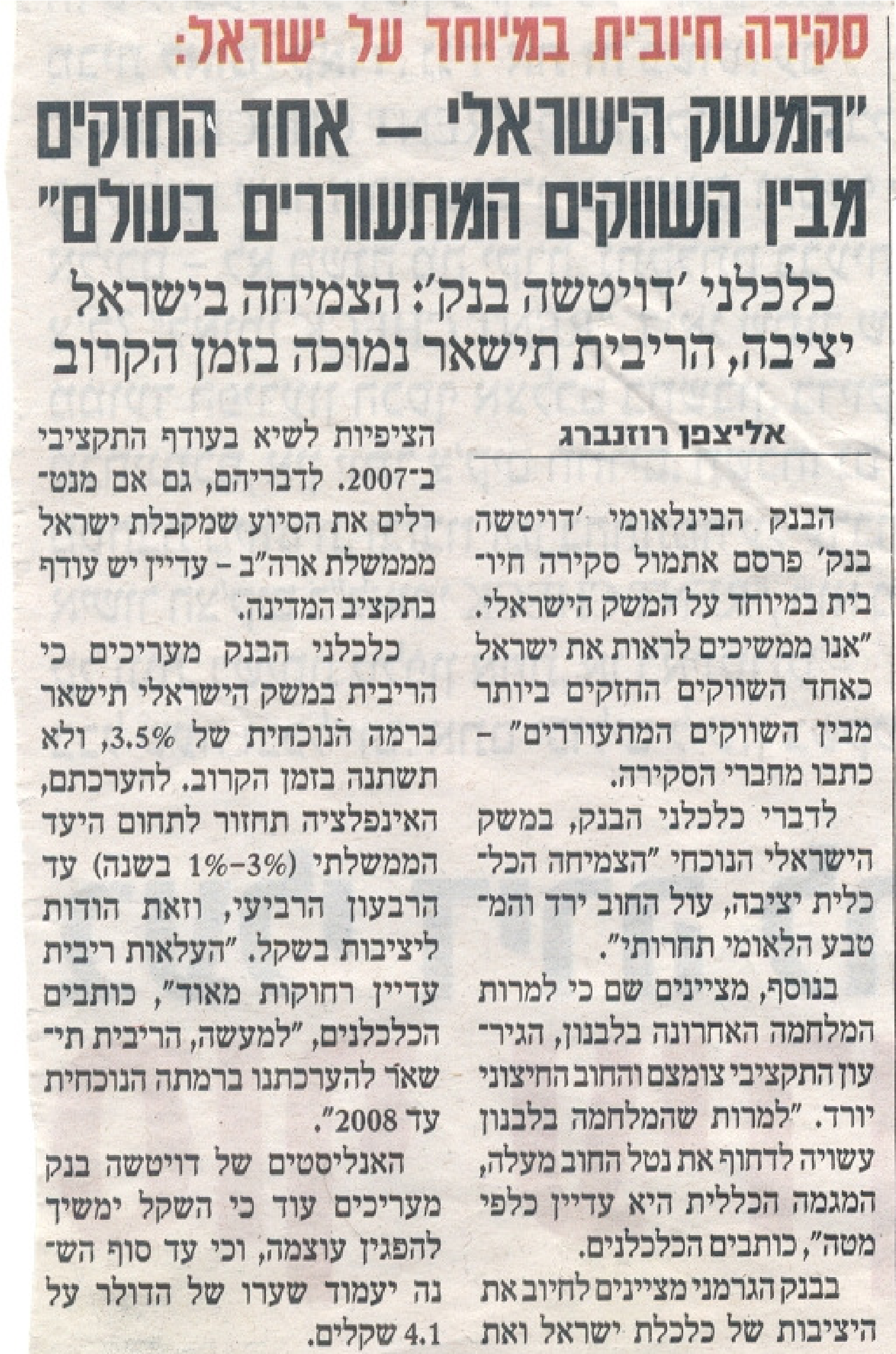 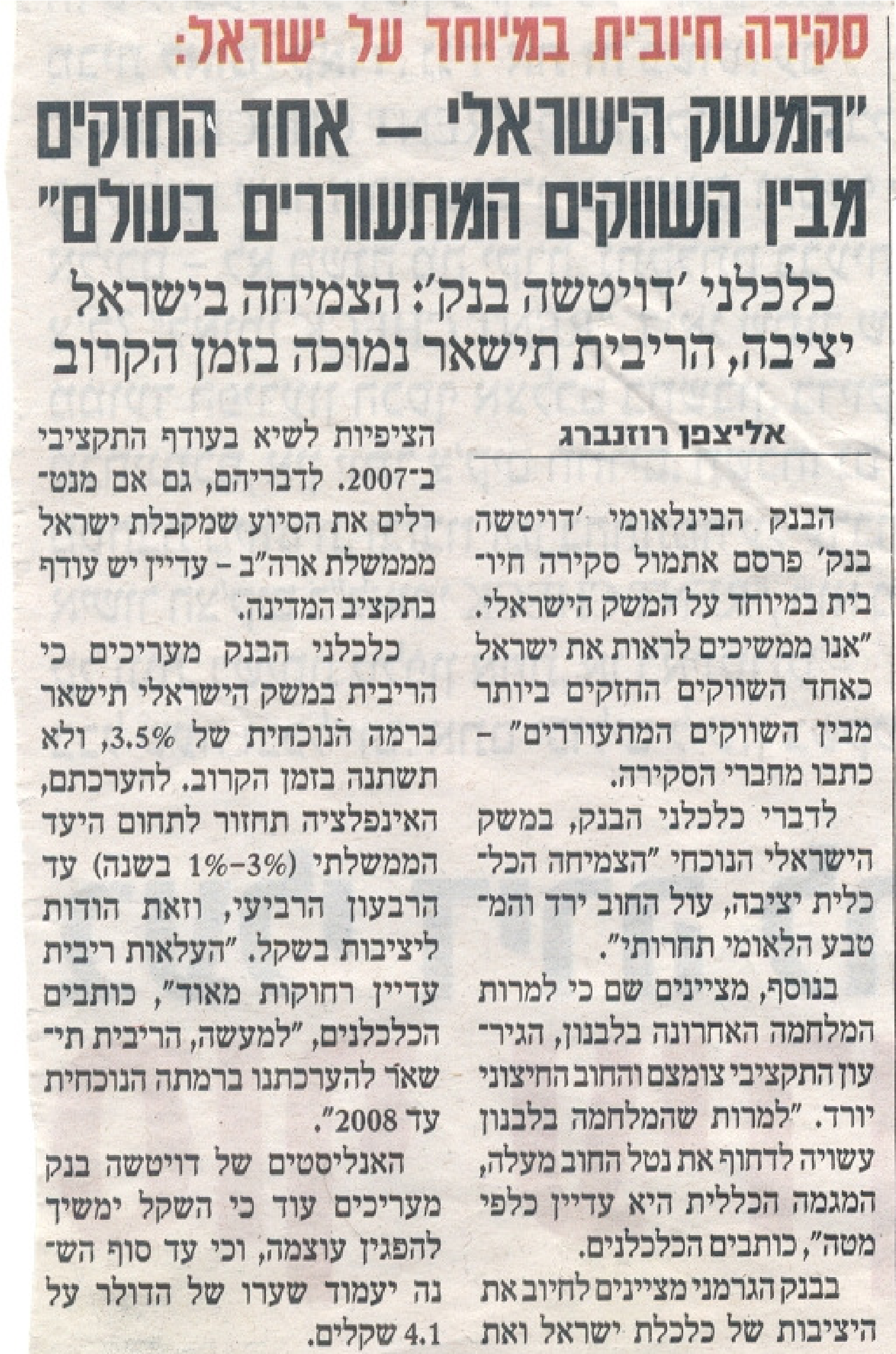 החוויה הישראלית  מיהו "ישראלי"? מטרת הפעילות היא לנסות לברר את מסגרת 'הישראליות', כלומר מיהו 'הישראלי', מי נכלל בתוך קבוצת הישראלים (וגם מי לא) ומהם או - האם יש מאפיינים מרכזיים המשותפים לכלל הישראלים.*  מטרות:  בירור המכנה המשותף במרכיבי הזהות הישראלית של אישים ישראליים.     בירור מרכיבי הזהות הישראלית האישית של חניכי צהלה.   עזרים:   סט דמויות ישראליות (נספח 1)  קריקטורה- "כור היתוך" (נספח 2)   קטע קריאה – קובי אוז  דיסק+ מילות השיר כתונת פסים (נספח 3)  הכנה מראש:  קופסאות קשים כמספר המשתתפים  רדיו דיסק  הערכת זמן:  פתיחה - "הרוח נושבת" -  10 דקות   מכירה פומבית - "מיהו ישראלי" - 20 דקות  סיכום - 01 דקות * מבוסס על פעילות מתוך עמותת "גשר" מהלך הפעילות: שלב א' – משחק "הרוח נושבת"  המשחק מתנהל כך שיוצרים מעגל של כסאות כמספר המשתתפים חסר אחד, כאשר הראשון שפותח את המשחק עומד במרכז המעגל ומתחיל את דבריו תמיד במשפט "הרוח נושבת לכל מי ש..." וכאן הוא צריך לציין קבוצת שייכות מסוימת שבחר בה (לדוגמא – "הרוח נושבת לכיוון כל המסורתיים", "הרוח נושבת לכל מי שמתכוון להתגייס לקרבי", "..לכל מי שהוריו עולים חדשים..לכל מי שאוהד את בית"ר..לכל מי שאוהב לרקוד..." וכו' ).  כל מי שחושב שההגדרה חלה לגביו צריך לקום מכיסאו ולמצוא לעצמו מקום חדש. כיוון שתמיד חסר כסא אחד האחרון שנותר בלא כיסא ממשיך את המשחק.  את המשחק יש לסיים בשאלה של המנחה – "הרוח נושבת לכיוון כל מי שמרגיש שהוא ישראלי.." (כמובן רק אם השאלה לא עלתה על ידי אחד מהחניכים במהלך המשחק).  בתום המשחק שאל את החניכים האם במהלך המשחק הייתה להם התלבטות האם הם צריכים לקום או לא. דרך שאלות לגבי ההתלבטויות שלהם ניתן להגיע לנושא מרכיבי הזהות האישית של כל אחד מהם.  שאלות לדיון בעקבות המשחק:   מהי המשמעות היומיומית לגבי המרכיבים המגדירים את זהותי? (מי שאמר שהוא מסורתי- כיצד זה בא לידי ביטוי? וכך הלאה)  האם זהותי האישית היא מולדת או נרכשת? האם ניתן לבחור שלא להשתייך למעגל הזהות שנולדנו לתוכו? האם מרכיבי הזהות צריכים להיות שווים/שונים בין חברי הקבוצה? האם חייב להיות מכנה משותף בין כל חברי הקבוצה? אם כן- כמה רחב צריך להיות המכנה המשותף? את המשחק עצרנו בשאלה- מי מרגיש ישראלי, בשלב הבא ננסה לבדוק האם ניתן להגדיר מיהו הישראלי, ואם כן- במה זה מתבטא.  שלב ב':  מיהו ישראלי? מכירה פומבית בשלב זה ננסה לברר את מסגרת 'הישראליות', כלומר מיהו 'הישראלי' הנבחר לדעת החניכים.  הדיון ייעשה בעזרת משחק המכירה הפומבית של דמויות ישראליות שונות (נספח 1). ניתן לחלק את הקבוצה לשתיים ולערוך תחרות בין שתי קבוצות או שכל החניכים ישחקו אחד כנגד השני.  מטרת החניך: (או קבוצת חניכים) היא 'לקנות' את הדמויות שמייצגות לדעתו בצורה הטובה ביותר את "הישראלי" או עונה בצורה הטובה ביותר לשאלה "מיהו הישראלי?" ועל ידי רכישת מספר דמויות ליצור את ה "חברה הישראלית המושלמת ".   מהלך המשחק: כל חניך (או קבוצת חניכים) מקבל לידיו קופסת קשים, על החניך לרכוש באמצעות הקשים דמויות ישראליות ידועות שיוצעו למכירה פומבית על ידי המתנדב. המתנדב ישמש כמנהל המכירה ויציע דמות אחרת בכל פעם ואת מחירה ההתחלתי. החניכים יעלו הצעות מחירים, עד שתועלה ההצעה הגבוהה ביותר. המדריך יכריז על הסכום, ואז: '' פעם ראשונה... פעם שנייה... פעם שלישית...'' אם אף חניך לא הציע הצעה גבוהה יותר מזו שהוצעה- הפריט יימכר לחניך שנתן את ההצעה הגבוהה ביותר. שים לב- יש לפתוח כל מכירה של דמות בברור משותף מי מהדמויות הם לא מכירים, ולבקש ממי שמכיר שיציג אותן עבור כולם, או שהמנחה יציג אותן בעצמו.  * בקבוצות מסוימות יש להציג מראש פחות דמויות כדי שהדיון יהיה ממוקד יותר. סיכום המשחק: מטרת המשחק היא לברר מי נכלל בתוך קבוצת הישראלים (וגם מי לא) ומהם המאפיינים המרכזיים המשותפים לכלל הישראלים. בקש מכל חניך (או קבוצת חניכים) להציג את הדמויות שרכשו במכירה. על החניכים להסביר על סמך אילו קריטריונים הם בחרו את הדמות. חשוב שהמנחה ישים את הדגש בדיון למה שמייצגת הדמות ולא לדמות עצמה (תרומה, אהבת הארץ, לידה בישראל, מגורים בארץ...). האם גאיידמק- שאינו יודע לדבר עברית נחשב ישראלי? האם הרב עובדיה שנחשב למנהיג של קבוצה גדולה כל כך אך לא שירת בצבא נחשב לישראלי? אביב גפן וג'קו אייזנברג- גם הם לא שירתו בצבא. ומה עם בן סהר שמשחק בחו"ל? האם יש משהו משותף לכל הדמויות שמופיעות? האם המרכיבים שאותם ציינתם כ'ישראליים' הם מולדים או נרכשים?  האם חובה על כל אחד לרכוש מרכיבים אלו אחרת לא ייחשב כישראלי?  שלב ג':  סיכום הראה לחניכים את הקריקטורה שבנספח 2.  שאל את החניכים מה לדעתם מציינת הקריקטורה.  הסבר לחניכים על מדיניות כור ההיתוך שהונהגה בשנים הראשונות למדינה:  מדיניות כור ההיתוך ראש ממשלת ישראל הראשון, דוד בן- גוריון, הוביל מגמה למזג את העולים הרבים שהגיעו בשנותיה הראשונות של המדינה, מאירופה, מצפון אפריקה ומאסיה בכור היתוך אחד, שלא יבדיל בין תושביה הוותיקים של המדינה, ובין העולים מהגלויות השונות. הכוונה הייתה לאחד את העולים עם הישראלים הוותיקים ליצירת תרבות ישראלית אחידה, על מנת לבנות עם חדש בארץ.  רבים,  בעיקר בקרב עדות המזרח ובקרב חלק מניצולי השואה מאירופה, ביקרו קשות את תהליך "כור ההיתוך" שנאלצו לעבור בשנותיה הראשונות של המדינה. לטענתם, הכריחו אותם לוותר או להצניע את המורשת והתרבות שהביאו עמם מארצות מולדתם ולאמץ תרבות חדשה, "צברית", שפעמים רבות התנכרה לתרבותם ולשורשיהם שאל את החניכים מדוע לדעתם הונהגה מדיניות כזו? מה דעתם על מדיניות "כור ההיתוך"? מהן הסכנות שבמדיניות כזו? מה הן הסכנות שבמדיניות הפוכה מזו- "פלורליזם חברתי" כלומר גישה הגורסת כי כל קבוצה בתוך החברה תוכל לנהל את חייה התרבותיים על פי מערכת הערכים שלה?  סכם:  בפעילות זו ניסינו לברר מהם מרכיבי הזהות הישראליים והאם ישנה דמות ישראלית אידיאלית.  מדיניות כור ההיתוך ניסתה להתמודד עם הצורך ליצור חברה שלכל חבריה מכנה משותף, למרות היותה מורכבת מיוצאי ארצות שהביאו איתם מטען תרבותי שונה, מערכות ערכים אמונות ומנהגים שונים. מדיניות כור ההיתוך נכשלה לבסוף משום שהחברה הישראלית מורכבת מתרבויות שונות ומזהויות שונות ורבות כל כך, כך שלא ניתן וגם לא נכון להגדיר ולהחליט על מרכיבים ברורים ומוגדרים המדירים חלקים שונים של החברה. חשוב להדגיש כי ביטול מדיניות כור ההיתוך אינה מבטלת את 'החברה הישראלית' אלא נותנת מקום לפסיפס התרבותי ומפתחת יחס של כבוד וקבלה לתרבויות השונות שממנה מורכבת המדינה.   לסיום, ניתן להקריא את  הקטע של קובי אוז שמצביע על החיוב שבריבוי המגזרים והתרבויות ומספק אמירה אופטימית לסיום או להשמיע את שירו של מאיר אריאל "כתונת פסים" (נספח 3)  השיר מתאר את החברה הישראלית ככותנת פסים צבעונית, כאשר כל פס מייצג מוצא תרבותי אחר ובהתאמה, גם הזמרים אשר שרים את השיר, באים מז'אנרים שונים במוזיקה הישראלית.  נספח 1  * המידע על הדמויות לקוח מתוך "ויקיפדיה" 1. טוטו תמוז- טוטו תמוז (נולד כאדריונס טמילי ב1- באפריל 1988) כדורגלן ישראלי ממוצא ניגרי המשחק בעמדת החלוץ בקבוצת בית"ר ירושלים ובנבחרת הלאומית של ישראל.  בשנת 2006 קיבל לאחר מאבקים ממושכים עם משרד הפנים תעודת תושב ארעי, וכאשר ימלאו לו 18, יקבל את האזרחות הישראלית. מוצאו המקורי של השחקן הוא ניגרי. הוא הגיע לארץ בהיותו בן שנתיים, ולאחר שנים מספר, כאשר עזבו הוריו את ישראל, אומץ על ידי ישראלית ששמה אורית תמוז. 2. שמעון פרס- (נולד ב- 2 באוגוסט 1923), פרס נולד בווישנובה שבפולין כשמעון פרסקי, לאביו - סוחר עצים אמיד, ולאמו- ספרנית ומורה לרוסית. הוא עלה לארץ- ישראל עם משפחתו ב- 1934, למד בבית- הספר "גאולה" בתל אביב ובבית- הספר החקלאי בבן שמן. ב- 1940 היה בין מייסדי קיבוץ אלומות, ועבד שם כרפתן, רועה צאן וגזבר. כיום מכהן פרס כנשיאה התשיעי של מדינת ישראל, ובעבר כיהן כראש הממשלה השמיני שלה, חתן פרס נובל לשלום, שר בממשלות ישראל וחבר כנסת במשך 48 שנים. ב- 50 שנותיו בפוליטיקה הישראלית מילא פרס תפקידים רבים, ובין פועליו הקמת התעשייה האווירית, רכישת כור גרעיני מצרפת (הכור הגרעיני בדימונה), בלימת אינפלציה בשנות ה- 80 שכמעט ומוטטה את כלכלת ישראל, והובלת הסכמי אוסלו ביחד עם ראש הממשלה יצחק רבין.   הרב עובדיה יוסף- מנהיג רוחני ופוליטי בישראל ומגדולי פוסקי ההלכות בדורות האחרונים. נולד בשנת 1920 ובשנת 1970 זכה בפרס ישראל על יצירתו הרוחנית.  סייע בהקמת מפלגת שומרי תורה ספרדיים – ש"ס ועמד בראש מהפכה חינוכית כשייסד את רשת "אל המעיין" המנחילה ערכי דת חרדיים לילדים ממוצא מזרחי. הרב עובדיה הגיע למעמד פוליטי ששום מנהיג דתי אחר בישראל לא הגיע אליו לפני כן.  צביקה הדר- נולד בבאר שבע בשנת 1966 להורים יוצאי רומניה, ושם גדל והתחנך. בוגר בית הספר מקיף א'. בשירותו הצבאי שירת כקצין במערך הנ"מ והשתחרר לאחר שנתיים קבע בדרגת סרן .העובדה שרוב האקדמיות למשחק נמצאות באזור המרכז, הובילה אותו לרעיון להקים בית ספר למשחק באזור הדרום (ממנו הוא הגיע), על מנת שיוכל להגיע ולגלות כישרונות בתחום המשחק, עבור אלה הרחוקים מהמרכז. צביקה הדר נחשב כיום לאחת הדמויות המשפיעות בטלוויזיה.  אילן רמון- אלוף משנה אילן רמון ( נולד ב-1954) היה טייס החלל הישראלי הראשון ,ושימש מומחה מטען בצוות המעבורת קולומביה. ב1- בפברואר 2003 נספה יחד עם צוות המעבורת, שהתפוצצה עם חזרתה לאטמוספירה של כדור הארץ. בן 48 היה במותו.  דודו טופז- נולד בחיפה ב-1946 כדוד גולדנברג, לאביו, השחקן והקריין אליהו גולדנברג ולאמו לילי. במסגרת שירותו הצבאי השתתף בצוות הווי גדנ"ע. לאחר שחרורו מהצבא למד באקדמיה למשחק בלונדון. החל את קריירת המשחק בתיאטרון חיפה, במקביל להופעות בידור שהעלה ברחבי הארץ. עבודתו הראשונה בטלוויזיה הייתה כמורה לאנגלית בטלוויזיה החינוכית. מאוחר יותר החל להנחות שעשועוני טלוויזיה בערוץ הראשון. הקריירה הטלוויזיונית שלו נסקה עם תחילת שידורי הערוץ השני, ובו החל להנחות תוכנית בשם "רשות הבידור" שמאוחר יותר שונתה ל"הראשון בבידור" ובמהלך אחת התוכניות, שבמרכזה עמד אירוע של נחיתת חיזרים לכאורה, אף שבר שיא הרייטינג של כל הזמנים - %46.8 אחוזי צפייה.  שחר פאר- נולדה ב1- במאי 1987. טניסאית ישראלית, הנחשבת למרות גילה הצעיר כבר היום לאחת הטניסאיות הישראליות הטובות ביותר בכל הזמנים. הטניסאית הישראלית הראשונה והיחידה שעלתה לשלב רבע הגמר בטורניר גראנד סלאם ליחידות.פאר משחקת בנבחרת טניס הנשים של ישראל ושותפה בכירה להעפלה של הנבחרת לבית העליון של גביע הפדרציה ושמונה הנבחרות הטובות בעולם. דרוג השיא אליו הגיעה עד כה, הוא המקום ה-15 בסבב הטניס העולמי לנשים (ב-29 בינואר 2007), הנחשב הישג שיא של טניסאית ישראלית בדירוג העולמי, אותו היא חולקת יחד עם הטניסאית אנה סמשנובה (אשר דורגה במקום ה-15 בשנת 2003).  באוקטובר אמורה פאר להתגייס לצה"ל .היא תוכר כספורטאית מצטיינת, מה שאמור להקל עליה ולאפשר לה להמשיך להתמודד ברמות הגבוהות. האפשרות לוותר על השירות לא עלתה על דעתה. "אין מה לעשות. כל אזרח צריך להתגייס ולתרום. אם הגיוני שמחייבים ספורטאים לשרת? זה חלק מהחיים בארץ ויש גם משהו מגניב בלעשות טירונות ולהיות עם נשק".  מדחת יוסוף - בשבת ה- 30.9.00 הותקף כח האבטחה בקבר יוסף וסמל מדחת יוסוף, חייל מג"ב נפצע. במשך שעות הוא שכב סמוך לקבר ודימם. הרמטכ"ל דאז, שאול מופז, עמד כמה מאות מטרים ממנו בהר גריזים וסרב לתחנונים ברשת הקשר להכניס כוח חילוץ. מדחת דימם עד מוות.  גבי אשכנזי- (נולד ב-25 בפברואר 1954) - אשכנזי הוא בן לאב ניצול שואה מבולגריה ולאם ילידת סוריה. הוא גדל והתחנך במושב חגור שבשרון. בהיותו בן 14 (כשנה לאחר מלחמת ששת הימים), החליט להצטרף אל שלושה מחבריו למחזור והחל ללמוד בפנימיה הצבאית לפיקוד בתל אביב. כיום מתפקד כרמטכ"ל ה-19 של צה"ל. בעבר שימש כמנכ"ל משרד הביטחון ומילא שורה של תפקידים בכירים בצה"ל .הוא הרמטכ"ל הראשון ששירת כלוחם בחטיבת גולני.   אביב גפן- הקריירה של אביב גפן היא חסרת תקדים במוזיקה הישראלית. תוך עשר שנים הוא הקליט יותר ממאה ועשרים שירים, הוציא תשעה אלבומים הופיע מאות פעמים ויצר לעצמו קהל מעריצים אדוק. אביב ביסס את הקריירה שלו על מחאה אישית ואנטי ממסדית (ולא התגייס לצבא) .  נינט טייב- נולדה ב-21 באוקטובר 1983 בקריית גת. זמרת ושחקנית ישראלית פופולארית. זוכת העונה הראשונה של תוכנית הטלוויזיה "כוכב נולד". טייב גדלה והתחנכה בקריית גת. החלה לעסוק בשירה כבר בגיל צעיר, כשהופיעה באירועים משפחתיים, בטקסים עירוניים ובמקהלת בית הספר "רוגוזין" בעירה. בצבא שירתה טייב בחיל ההנדסה כמש"קית תחזוקה ואף שרה את המנון החיל החדש.   ז'קו אייזנברג- אייזנברג נולד וגדל בנתניה, בן למרים ורוברט אייזנברג. כשהיה בן 10 נפטר אביו מדום לב, לאחר שנתקף חרדה במהלך מלחמת המפרץ. בגיל 13 החל להופיע בטקסי בית־ספר. אייזנברג לא שירת בצבא. כשהגיע ללשכת הגיוס הודיע שאינו מסוגל להחזיק רובה, ושברצונו לשרת בלהקה צבאית. לאחר זמן מה ויתרו על שירותיו, כנראה בשל היותו בן יחיד לאם אלמנה. הפריצה המשמעותית שלו הגיעה במאי 2006. לאחר ששותפו לדירה רשם אותו ללא ידיעתו למבחני תוכנית" כוכב נולד". אייזנברג עלה לגמר, שנערך ב7- בספטמבר בפארק הירקון, וזכה במקום הראשון. בגמר שר אייזנברג את שירו של סער בדישי "אני מאבד אותך". זמן קצר לאחר זכייתו עורר אייזנברג סערה תקשורתית, עקב התבטאויות בעיתיות בנושא אי גיוסו .כתוצאה מכך חלה ירידה חדה בפופולאריות של אייזנברג. בראיון ב"ידיעות אחרונות" סיפר על העובדה שלא גויס לצה"ל, ואף שאינו מתחרט על כך. הראיון הוביל לתגובות חריפות בציבור במיוחד על רקע סיומה של מלחמת לבנון השנייה, וראש מועצת עומר, פיני בדש, קרא להחרמתו, ראשי מועצות מקומיות וראשי ערים מסוימים נענו לקריאתו.  גלעד שליט- נולד ב-28 באוגוסט 1986. חייל צה"ל שנחטף על-ידי מחבלים פלסטינים, שתובעים שחרור מחבלים עצורים תמורתו. גלעד שליט הוא בן היישוב מצפה הילה שבגליל המערבי. הוא בעל אזרחות כפולה, ישראלית וצרפתית.  בבוקר יום ראשון, 25 ביוני 2006, נחטף שליט על-ידי מחבלים פלסטינים. הפלסטינים תקפו מוצב של צה"ל אשר נמצא בשטח ישראל לאחר שחצו את הגבול מרצועת עזה באמצעות מנהרה ליד מעבר כרם שלום שבדרום רצועת עזה. במהלך התקיפה נהרגו שני חיילי צה"ל וארבעה אחרים נפצעו, בנוסף לשליט, שככל הנראה שבר את ידו השמאלית ונפצע באורח קל בכתפו. דובר של "ועדות ההתנגדות העממית" טען שההתקפה בכרם שלום תוכננה כמעט כחודשיים. קובי אוז- קובי אוז נולד ב-1969 כיעקב אוזן. בגיל 15 שינה את שמו והחל ליצור ולנגן מוסיקה בעיירת הולדתו- שדרות. כיום הוא סולן להקת "טיפקס" וכותב ומלחין את רוב שירי הלהקה.  בינואר 2007 החליטה ועדה מטעם רשות השידור על חבריי להקת "טיפקס" כנציגיי ישראל לתחרות האירוויזיון שהתקיימה בהלסינקי בירת פינלנד. השיר "כפתור אדום" - "פוש דה באטון" נבחר להיות השיר שיבוצע בשתי התחרויות, חצי הגמר והגמר. בר רפאלי- נולדה ב- 4 ביוני 1985. דוגמנית ושחקנית ישראלית. משנת 2000 הצטלמה לקטלוגים של חברות אופנה והובילה מסעות פרסום. ב-2000 וב-2001 זכתה בתואר "דוגמנית השנה", נבחרה לתואר זה גם בעיתונים "מעריב לנוער" בשנים 2001 ו-2002 וב"ראש 1" בשנת 2002. הייתה דוגמנית הבית של חברת האופנה "רנואר".  ב-2003 נישאה לידיד מבוגר של משפחתה במטרה להתחמק משירות צבאי, וספגה על כך ביקורת ציבורית רבה. אחרי שצה"ל העניק לה פטור מגיוס, התגרשה. יאיר לפיד-  נולד ב- 5 בנובמבר 1963. עיתונאי, פובליציסט, מחזאי, תסריטאי, במאי, פזמונאי, סופר, שדרן רדיו ומנחה טלוויזיה ישראלי. בשרותו הצבאי היה כתב בעיתון "במחנה" ושדרן בגלי צה"ל .יאיר נולד בתל אביב, גדל והתחנך בלונדון ובתל אביב. בוגר בית הספר "הגימנסיה העברית הרצליה". הוא בנם של הסופר, העיתונאי והפוליטיקאי יוסף (טומי) לפיד והסופרת, המחזאית שולמית לפיד. נשוי לעיתונאית והסופרת ליהיא לפיד, אותה הכיר במהלך שירות מילואים בעיתון במחנה. אב ליואב, ליאור ויעל. יונתן  (יוני) נתניהו- היה מפקד סיירת מטכ"ל ובעל עיטור המופת. נולד בשנת 1946 לצילה ולבנציון נתניהו. אחיו הם עדו, רופא וסופר, ובנימין, לימים ראש ממשלת ישראל. ב-1973 השתתף נתניהו במבצע אביב נעורים, בו סיירת מטכ"ל, שייטת 13 וכוחות צנחנים תקפו, בסיוע המוסד, את מפקדות אש"ף והפת"ח בביירות. באוקטובר 1973 פרצה מלחמת יום הכיפורים ובה הפגין נתניהו גבורה ואומץ לב. ב3- ביולי 1976 פיקד נתניהו על כוח הפריצה שנועד לחסל את המחבלים שחטפו מטוס אייר פראנס לאנטבה שבאוגנדה. נתניהו נהרג במהלך הפשיטה. לאחר שמבצע החילוץ הסתיים בהצלחה, הוחלט לקרוא אותו על שם נתניהו, וכיום שמו הרשמי הוא "מבצע יונתן". בן סהר- נולד ב- 10 באוגוסט 1989. כדורגלן ישראלי, המשחק בעמדת החלוץ במועדון הכדורגל צ'לסי, סגנית אלופת הפרמייר ליג באנגליה. כמו כן משחק במדי נבחרת ישראל. סהר עבר למחלקת הנוער של מועדון צ'לסי היישר ממחלקת הנוער של הפועל תל אביב, תמורת 320,000 ליש"ט בקיץ 2006. בנוסף לסכום ההעברה הגבוה, נותרה בידה של הקבוצה הישראלית גם חמישית מכרטיסו המעניקה לה נתח בהעברות עתידיות. החלוץ בן ה-17 ערך ב7- באוקטובר 2006 הופעת בכורה במדי הנבחרת האולימפית של ישראל בכדורגל, במשחק הראשון מבין השניים במפגש הפלייאוף מול נבחרתה של צרפת, על העלייה לאליפות אירופה 2007 לנבחרות צעירות. סהר הבקיע שער חוץ חשוב, שסייע לנבחרת האולימפית לסיים בתוצאה 1-1, בעשרה שחקנים מול צרפת החזקה. בסיכום שני המשחקים העפילה ישראל לאליפות על חשבונה של צרפת, לאחר שניצחה במשחק הביתי 1-0.  בעקבות בקשתו של סהר למלא את שירותו הצבאי בחו"ל ,נקרא על שמו "חוק בן סהר" שעבר בקריאה טרומית, 'חוק בן סהר' מדבר על כך שספורטאים שיוגדרו כעילוי יוכלו למלא את שירותם הצבאי בחו"ל כדי לא לפגוע בהמשך הקריירה הספורטיבית שלהם. ראלב מג'אדלה-  בחודש ינואר 2007, מונה מג'אדלה לשר המדע והטכנולוגיה. בכך היה מג'אדלה לשר הערבי הראשון במדינת ישראל. גדל והתחנך ביישוב באקה אל גרביה. בעל השכלה תיכונית. כיהן בתפקידים שונים ובהם: מזכיר הנוער העובד והלומד בבאקה אל גרביה, מזכיר מועצת הפועלים האזורית, ראש אגף החינוך, ההשכלה והספורט בהסתדרות הכללית. ארקדי גאיידמק- אַרַקַדי אלכסנדרוביץ' גַאידָָמָק  או בשמו העברי אריה בר-לב (נולד ב-8 באפריל 1952), מיליארדר ישראלי ממוצא רוסי. התפרסם באירופה בעקבות הימלטותו משלטונות החוק בצרפת בשל חשד לסחר לא חוקי בנשק עם רודנים באפריקה. בישראל התפרסם על רקע פרשיית הלבנת הון ובהמשך בזכות מעורבותו בקבוצות ספורט ישראליות, "עיר האוהלים" שהקים בחוף ניצנים בזמן מלחמת לבנון השנייה ומבצע הנופש באילת שארגן לתושבי שדרות המופגזת. מחזיק באזרחות כפולה - ישראלית וצרפתית, וכן בדרכונים דיפלומטיים של קנדה ואנגולה. הונו מוערך בסכומים הנעים בין 700 מיליון לארבעה מיליארד דולר. אדיסו מסאלה- אדיסו מסאלה, חי כבר עשרים ומשהו שנה בישראל. הוא נולד בגונדר שבאתיופיה ובמשך רוב שנות ילדותו ונעוריו התנכלו לו ורדפו אותו בשל היותו יהודי. לכן הצטרף למחתרת, נמלט לסודן בדרך לא דרך ועלה לישראל ללא ידיעת הוריו.  בישראל שירת במילואים ורכש השכלה כעובד סוציאלי מאוניברסיטת בר- אילן. הוא כיהן בכנסת ה- 14 בסיעת העבודה וכיום מכהן בארגון המסייע בקליטה וחינוך של עולי אתיופיה. בשנת 1996 התבלט מאסלה בפרשת השמדת מנות הדם של עולי אתיופיה והיה ממנהיגי המאבק נגד מגן דוד אדום.  פנינה רוזנבלום- נולדה בפתח תקווה בשנת 1954. לתקווה (ממוצא עירקי) וצבי רוזנבלום (ממוצא יקי) ילדותה עברה עליה בדוחק בשכונת "תל גיבורים" בחולון. כיום, היא אשת עסקים בתחום מוצרי קוסמטיקה, דוגמנית צמרת בעברה, וחברת כנסת בשלהי הכנסת ה-16 למשך כארבעה חודשים (דצמבר 2005-אפריל 2006).  יהודה סעדו- נולד ב- 29 באפריל 1983. זמר יוצר ישראלי, המנצח בגמר התוכנית כוכב נולד 3, שנערך באוגוסט 2005. סעדו נולד בירושלים, וגדל בקריית עקרון כבן יחיד. הוא מנגן על קלידים מגיל צעיר, ונחשב כקרוב לדת. סעדו שירת בבסיס תל נוף כטכנאי אל הרס. אחרי שחרורו החליט ללמוד מוזיקה בבית הספר רימון, והתקבל לתוכנית כוכב נולד 3. בגמר התוכנית ביצע את שירו של שלמה ארצי, "שדות של אירוסים". בהצבעה זכה סעדו בתואר, בפער עצום על מתחריו. כאשר עלה לבמה לבצע את השיר פעם נוספת לאחר הכרזת הנצחון, הוא צעק "שמע ישראל ה' אלוהינו ה' אחד!", לעבר הקהל המשולהב. מרבית הדתיים ראו בזעקה זו קידוש השם ברבים. בין אלה היה הרב עובדיה יוסף, שאף נפגש עם סעדו לשיחה אישית. נספח 2 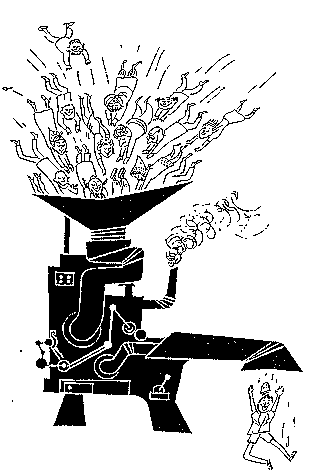 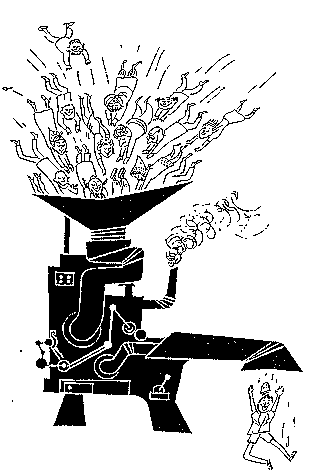 נספח 3  החוויה הישראלית  עולים- ותיקים במדינה עשירה בתרבויות שונות (חברה רב תרבותית) מתקיים תהליך מנוגד בו זמנית – מצד אחד מאמצות הקבוצות מנהגים, אמונות ועמדות אחת של השנייה. ובמקביל, על מנת לשמור על זהות קבוצתית ייחודית, יש חוסר נכונות לקבל את הקבוצות האחרות ולהקנות לגיטימציה לתרבות שלהן. בהפעלה זו נדון ביחסי העולים- וותיקים הקיימים במדינת ישראל ונעמוד על המחיר שמשלמת חברה במצב של העדר סולידאריות וערבות הדדית בין חבריה.*  מטרות:    בחינת עמדותיהם של המשתתפים, עולים או ותיקים, לגבי יחסי עולים- וותיקים בחברה הישראלית.   בחינת היחסים הרצויים בין קבוצות העולים שמרכיבות את החברה ישראלית. עזרים:   קטעי עיתונות (נספח 1) .  קטע קריאה- "ובגלל זה אני חוזר לרוסיה" (נספח 2)  הכנה מראש:  הכנת החדר לפעילות- תליית קטעי העיתונות, הכנת דף ועיפרון מתחת לכל קטע  קטע קריאה מצולם כמספר החניכים הערכת זמן:  שלב א', עיון בקטעי העיתונות - 20 דק'   שלב ב', דיון - 20 דק'   שלב ג', סיכום - 10 דקות  * מבוסס על פעילות מתוך עמותת "גשר" מהלך הפעילות: שלב א' – עיון בקטעי העיתונות   תלה בחדר חוט/חבל (מהחלון לדלת וכו') ובעזרת מקלות כביסה חבר את קטעי העיתונות שבנספח 1, מתחת לכל קטע הנח דף ועפרון. על החניכים להסתובב ברחבי החדר, לקרוא את הקטעים ולכתוב התייחסות לשלושה קטעים (לפחות) שאיתם הזדהו/ הציקו להם / עיצבנו/ עוררו מחשבה.  בזמן שהחניכים מסתובבים בחדר, ניתן להשמיע מוזיקת רקע שקטה.   שלב ב':  לאחר שהחניכים סיימו לקרוא את קטעי העיתונות המפוזרים ולכתוב התייחסות, ערוך סבב  ובקש מכל חניך להציג בפני שאר הקבוצה כתבה אחת שאליה התייחס מתוך כל הכתבות התלויות  (כדאי שבמקביל להצגת קטעי העיתונות על ידי החניכים יתפתח דיון  בעזרת השאלות המופיעות בהמשך).  הכתבות עוסקות בסגירות של העולים כלפי תרבות הותיקים ובסגירות של הותיקים כלפי ציבור העולים וחוסר קבלתם. מתוך הדברים שעולים על ידי החניכים יש להתייחס בדיון לנקודות הבאות:  "העולות מרוסיה ממשיכות להיות מוצגות..."- כלפי העלייה מחבר העמים ישנם סטריאוטיפים שליליים רבים. אילו סטריאוטיפים קיימים ביחס לעלייה מאתיופיה? חלק מהסטריאוטיפים הם חיוביים- האם סטריאוטיפ חיובי 'עדיף' על סטריאוטיפ שלילי? "למה 36 אתיופים לא מוצאים בית ספר במבשרת?"- על מה מצביע הפער בין מצבם הקשה מבחינה כלכלית וחברתית של רבים מהעולים מאתיופיה לבין מצבם מבחינת יחסה של החברה הישראלית אליהם? "תרשה לי לשאול אותך שאלה גסה: מה אתה יודע על הרוסי שהגיע לארץ? אבל אתה דורש ממנו לדעת עליך הכל."- על מי מוטלת האחריות להכיר, מי נדרש לעשות מאמץ רב יותר על מנת להכיר את הצד השני? מה הם הדברים החשובים שצריכים ללמוד העולים על הותיקים ולהפך? "עברנו את היטלר נעבור גם אתכם"-"קראו להם בבר ופרוספר.."  מהן ההשלכות והתגובות שעשויות להיות לדרישה להשתנות?  "תגובה לפיגוע בדולפינריום"- האם נדרשת מהעולים הקרבה משמעותית יותר על-מנת להיכנס לחברה הישראלית? האם הדרישה להקרבה רבה יותר היא מוצדקת?  "זאת תרבות זאת" – על מה מעידה ההסתגרות של העולים מפני התרבות הישראלית? האם יש מה ללמוד מהתרבות הישראלית? "עולים מבריאים וחוזרים" – כיצד יש להתייחס לתופעה הזו? האם זו סיבה להפסיק לחלק סלי קליטה? שאלות כלליות לדיון: האם הכתבות בעיתון משקפות את המתח הקיים בין עולים לותיקים? במה בא לידי ביטוי מתח זה? (סטריאוטיפים, תחושות קיפוח, פערים חברתיים-כלכליים, ניכור) מדוע קיים המתח בין עולים לותיקים? האם העלייה מחבר מדינות העמים מעוררת מתח רב יותר מעליות קודמות? (ייתכן שיעלו רגשות קיפוח שמתוכם ישנן תחושות שליליות כלפי העולים שמקבלים היום "הכל", או שתעלה השאלה לגבי מידת הציונות שהניעה את העולים כיום לעלות לארץ) חשוב לציין כי מדינת ישראל נועדה לקלוט עלייה לא משנה מאיזו סיבה, מעבר לזה שגם בעבר לא רק הציונות היוותה מניע אלא גם מצוקות כלכליות / אנטישמיות וכו', סיבות שהן די דומות לסיבות שהניעו את גל העלייה הנוכחי. כמו כן יש לציין כי גם כיום, עדיין יש עלייה ממניעים ציוניים. סיכום :  הקרא לחניכים את קטע הקריאה- "ובגלל זה אני חוזר לרוסיה" (נספח 2).  שאל את החניכים מה דעתם על קטע זה?   תהליך הקליטה מחייב שינוי כלשהו- מי צריך לעשות את המאמץ להשתנות- העולה או הותיק?  כשקראנו את הקטעים בעיתון הזדעזענו והבענו תדהמה על המעשים הקשים שנעשים נגד העולים. אך האם לכל אחד מאיתנו סובלנות כלפי העולים החדשים שאנו פוגשים? האם אנו נותנים להם הרגשה שעליהם ללמוד כיצד להיות ישראלי על פי מה שאנו כחברה קבענו? האם האחריות לקליטה טובה מוטלת רק עליהם? מהו החלק שלנו כקולטים בתהליך הקליטה?  האם נכון שכולם יתנהגו ויחיו באותה צורה? (כדאי לחזור ולהזכיר לחניכים מהי מדיניות כור ההיתוך שהוצגה בפעילות "מיהו ישראלי")  נספח 1 נתונים שהציגה שדולת הנשים מעלים תמונה עגומה בכל הקשור לדימוי הנשים בתקשורת הישראלית: העולות מרוסיה ממשיכות להיות מוצגות בעיקר כעוסקות בזנות פורסם: 19:50, 04.09.06 נספח  2  ובגלל זה אני חוזר לרוסיה "... מחר אנחנו הולכים לקולנוע, ככה- כל הכיתה. אני לא רוצה ללכת. נמאס לי, אני מרגיש שאני הולך איתם, אבל הולך לבד. לא מתייחסים אלי בכלל, לא שואלים שאלות, אני צועד אחריהם. והמקסימום שהישראלים יכולים לשאול אותי זה מה נשמע, הבעיה שהם סתם שואלים, כי אפילו לא מחכים לתשובה. מיד הם מתחילים לדבר עם מישהו אחר, ומה כבר אני יכול להגיד?! אחר כך אני יושב בקולנוע והסרט נחמד, מאוד. אני יושב עם כולם וכאילו אני שותף לחבר'ה. אחרי הסרט כולם יוצאים ביחד והולכים לכיוון תחנת האוטובוס, ואני מיד לוקח אוטובוס אחר ומחליף את מצב הרוח, שם אלי מסכה, כדי שאף אחד לא יראה בדיוק מה קורה לי (אני מרגיש שאני מרחם על עצמי ואני שונא הרגשה הזו). ... צועד באיטיות, מעשן סיגריה ומרגיש שאני רוצה רק לבכות. כל החבר'ה כל כך נחמדים, אבל אף אחד לא רוצה להתחבר אלי. חבל שהם לא טיפשים, כי אז לא הייתי כל כך מצטער  שאני מפסיד אותם. בערב בדרך הביתה, פתאום שמעתי שמישהו שרק לי, או שזה היה נדמה לי .הייתי כל כך שמח, שאני לא יודע להסביר. בטח טעיתי, וזה לא יכול להיות, מי כבר יכול לקרוא לי? בארץ אני חושב שאין אף אחד שיכול לרוץ אלי ולתת לי טפיחה על השכם ולשאול אותי איך החיים. מי שאני מכיר אומר לי שלום. זה מקסימום שיכולים לומר לי. רואים אותי ולא שמים לב, כאילו שאני שקוף. גם בכיתה המצב הוא כזה. אנחנו לומדים כל כך שונה מרוסיה. שם היו גם דברים אחרים, היינו צוחקים ביחד, אוכלים בהפסקות ביחד. פה הביחד זה רק בכיתה, כשכולם מול המורה. אני יושב בכיתה ומרגיש לא שייך. אני רק מדמיין שכולם חברים שלי, שאני משוחח איתם וצוחק איתם, מדמיין איך היו עונים לי... גם המורים מתעלמים ממני לגמרי. אני קיים, אני נוכח, פיזית אני בכיתה, אבל אני בעצם לא שם, כי המורים אפילו לא שואלים אותי שאלות, לא פונים אלי אף פעם. ... אני זר, אני שונה, אני שותק כל הזמן כמו דג. אני בודד, אין לי עם מי לדבר. ככה השנתיים האלה שאני בארץ, בגלל שאני עצוב אני עושה לכולם מצב רוח רע, לא אוהבים לשבת לידי, כי אני שובר להם את השמחה. כל יום אני חי בחלום, כאילו הכול לא קורה בעצם, כאילו שאני לא שותף לחיים. לחלום יש שני חלקים, זה קשה לי זה מבלבל אותי, ההווה ועבר. אני רואה את עצמי פה איך אני מתעורר בבוקר, וחושב על החבר שלי, איך הוא מתעורר שם. קשה לי לקום. אני יודע שכשאקום אהיה בעולם אחר. לא בעולם שאני רוצה להיות בו. .. ברור לי שאם היינו נשארים שם, היינו אוכלים את עצמנו שלא עלינו ארצה, ועכשיו כשכבר עלינו, אנחנו אוכלים את עצמנו על המצב בו אנחנו חיים היום. .. זה כל כך כואב שפה בארץ זה לא כמו שחשבתי, כי זה היה יכול להיות טוב ומעניין אם החברים הישראלים היו משתפים אותי במה שקורה. אם היו רוצים אותי בכלל. אין לי ברירה אני מבין יותר ויותר שאני יכול לחיות רק עם הרוסים ובגלל זה אני חוזר לרוסיה". החוויה הישראלית  פער חברתי?! בחברה הישראלית קיימים לא מעט פערים ושסעים. ביחידה זו, נעסוק במושגים "אפלייה" ו"קיפוח" וננסה להציע פתרונות לצמצום הפערים בחברה. העלאת המודעות וחשיבה על נושא הפערים החברתיים הם צעד ראשון בדרך לפתרונם. עשייה חברתית ונתינה תהייה הצעד השני שאנו כאזרחי המדינה וכבני נוער יכולים להשפיע.*  מטרות:    בירור המושגים "אפליה" ו"קיפוח" ובירור עמדות המשתתפים ביחס למושגים אלו  הקניית ידע על הפערים החברתיים- כלכליים במדינה ישראל  בחינת אפשרויות פתרון ברמה המקומית והאישית עזרים:   דיסק + מילות השיר 'מספרים' של הדג נחש (נספח 1)  חידון + דף תשובות  (נספח 2)   דיסק + מילות השיר "מקצה לקצה" של מוקי (נספח 3)  הכנה מראש:  דף עם מילות השירים מצולמים כמספר החניכים (בנספחים)   לאופציה ב' בחידון- כרטיסיות לכל שאלה, תשובה אחת נכונה תשובה שנייה שגויה.   רדיו דיסק  הערכת זמן:  בירור המושג אפליה וקיפוח על פי השיר 'מספרים' של הדג נחש - 15 דקות   חידון- הכרות עם נתונים ומשמעותם - 25 דקות  העלאת אפשרויות פתרון ברמה האישית והמקומית - 10  דקות  * מבוסס על פעילות מתוך עמותת "גשר" מהלך הפעילות: שלב א' – בירור המושגים אפליה וקיפוח חלק לחניכים דף עם מילות השיר 'מספרים' של הדג נחש (נספח 1)  והשמע ברקע את השיר. ניתן לבקש מכל חניך לסמן לעצמו מספר אחד מהשיר שהכי נוגע לו (מסכים/ לא מסכים איתו)  שאלות לדיון:  מה התחושה שעולה מהשיר?  כנגד מה יוצא השיר?  האם קיימים "אפליה" ו"קיפוח" על פי השיר? מה ידוע לנו על מושגים אלו? האם מושגים אלו דומים? מנוגדים? האם אפליה זו הרגשה? האם תמיד קיימת אפליה בחברה?  על מי מטיל מחבר השיר את האחריות לעוולות החברתיות שעולות מן השיר? (ממסד, אזרחים..)  חשוב במהלך הדיון לשלב דוגמאות הקיימות גם בשיר וגם בחברה: אפליית נשים, אפלית ילדים, אפלייה על רקע עדתי וכו'.   שלב ב': הכרות עם נתונים ומשמעותם מטרת שלב זה היא להקנות ידע ולהכיר מספר מצוקות, בעיות ופערים שקיימים בחברה שלנו דרך חידון (נספח 2). חשוב לבחור כמה שאלות מכל נושא, כמו כן בין השאלות, כדאי להרחיב מפעם לפעם אודות התשובות המופיעות בנספח .  אפשרות א': חלוקת הקבוצה לשניים, הקראת השאלות בקול, ועריכת תחרות בין שתי הקבוצות.  אפשרות ב': " אמת או שקר"  בחר בכל פעם שני חניכים. חניך אחד יקבל כרטיסיה עם התשובה הנכונה וחניך שני יקבל תשובה שגויה. על כל אחד מהם לנסות בתורו לשכנע את המשתתפים בצדקת עמדתו. לאחר סיום החידון שאל את החניכים:  האם נתקלתם במידע שהפתיע אתכם או היה חדש לכם?  מדוע חשוב להכיר את הפערים הקיימים בחברה?  מומלץ  לקיים דיון על השאלות שרבים טעו בתשובותיהם עליהן, לברר מה הסיבה לטעויות ומדוע/האם חשוב לדעת את התשובה הנכונה .  שלב ג' – העלאת אפשרויות פתרון ברמה האישית והמקומית לאור הנתונים והדיון יש לעבור לשלב הבא והוא בירור אפשרויות פתרון לבעיות שהועלו בשלב הקודם.  השמע לחניכים את השיר של מוקי- "מקצה לקצה" הדן באחריות האישית של האדם, על הצורך לשאול שאלות ועל מציאת פתרון באופן אישי.  לאחר השמעת השיר והקראתו ( נספח מס. 3) כדאי לדון בשאלות הבאות:  במה אני יכול לסייע בפתרון הבעיות?  מה בר תיקון ומה יישאר כך תמיד?  אילו שאלות יש עוד לשאול?  אילו פתרונות ניתן לחשוב עליהם ברמת הקבוצה / הקהילה?   כדאי לתת לחניכים דוגמאות שיראו שאפשר לשנות (הכי טוב, לשתף אותם בניסיונך האישי) לדוג' :  דתיים - חילוניים: שירות צבאי עם חבר דתי ונסיעה אליו לשבת. עולים - ותיקים: לעשות "ערב עדות" בכיתה, כך שכל אחד יכיר את מנהגיו של השני.  תשומת לב שלנו כשאנו קוראים בעיתון/ צופים בחדשות לפערים שקיימים.  השתתפות בהפגנות שנערכות על ידי גופים ועמותות חברתיים שמתנגדים לגזירות כלכליות שהממשלה מחליטה.  תשומת לב יתירה במקומות בילוי / גנים ציבוריים – עד כמה המקומות נגישים לאנשים מוגבלים.  נספח 1 מספרים הדג נחש לחן: הדג נחש  מילים: הדג נחש יסכימו איתו אלפי מפוטרי מפעלי הטקסטיל בישובי הדרום הצמיחה בישראל באלפיים ואחת הייתה מינוס אפס נקודה שש אחוז אנשים שעד אתמול הייתה להם עבודה רואים עגבניה בפח וחושבים "איזה בזבוז" מצב המשק הישראלי הוא החמור ביותר בארבעים ושמונה השנים האחרונות ארבעים ושמונה? מוכר לי המספר הזה מאיפה לעזאזל? ארבע חברות סלולר מתחרות על האוזן של שבעים וחמש אחוז מהישראלים מנכ"ל סלקום הולך לבנק פעם בחודש מפקיד משכורת שש מאות שבעים וארבע נספח 2 חידון – מה אני יודע על פערים בחברה? * כל התשובות על נושא זה, הן לפי הדו"ח על מימדי העוני שפרסם המוסד לביטוח לאומי, בינואר 2006. מהו הדו"ח? המוסד לביטוח לאומי, מפרסם בכל שנה דו"ח על ממדי העוני.לראשונה, מציג המוסד מתכונת ניסיונית של פרסום דו"ח עוני פעמיים בשנה.  נושא מס' 1 – בעיית העוני כמה עניים יש בישראל? מעל 1,500,000 נפשות ב. 500,000 נפשות תשובה: א לפי הדו"ח חיים כיום בישראל 1,580,000 נפשות מתחת לקו העוני שהם כ %25- מתושבי המדינה. כך יוצא שאחד מכל ארבעה ישראלים הוא עני. כמה ילדים עניים חיים מתחת לקו העוני? 738,000 ילדים 1,120,000 ילדים תשובה: א. עפ"י הדוח של המוסד לביטוח לאומי מספר הילדים העניים עומד על 738,000 ילדים, כלומר כל ילד שלישי במדינת ישראל הוא עני. עלייה מ %33.2- ילדים עניים בשנת 2004 ל-  % 34.1 ילדים עניים בשנת 2005. מהו קו העוני? מספר הילדים במשפחה. הכנסה חודשית לפי מספר נפשות. תשובה: ב. קו העוני נמדד עפ"י הכנסה חודשית לפי מספר נפשות. מדד זה קובע מהו המינימום שצריכה נפש אחת כדי לחיות באופן סביר. מהי ההכנסה לנפש אחת שמתחתיה נחשב האדם כעני? א. 1902 ₪ לחודש ב. 1804 ₪ לחודש תשובה: ב. הדו"ח קובע כי הכנסה של 1804 ₪ לנפש אחת לחודש מעמידה את האדם בקו העוני. למנחה: יש לשים לב שאדם שמרוויח 1900 ₪ כבר אינו נחשב עני עפ"י המדדים של המוסד לביטוח לאומי ולא זכאי לתמיכה ממשלתית כזו או אחרת. נכון או לא נכון? המשפחות העניות ביותר הן דווקא אלא שראש המשפחה שלהן עובד. נכון  לא נכון תשובה: א. נכון! %42 מהמשפחות ( 403 אלף משפחות) החיות מתחת לקו העוני הן משפחות בהן ראש המשפחה עובד. העצוב הוא כי כמעט ממחצית המשפחות החיות כיום בישראל הן משפחות עניות למרות שבראשן עומד אדם עובד. זאת לעומת כ- %35 המשפחות בהן ראש המשפחה לא עובד (שהוא בגיל העבודה). שיעורן של המשפחות שבראשן עומד אדם עובד גדל באחוז לעומת השנה החולפת. נכון או לא נכון? ל- %60 מהמשפחות שבראשן עומד אדם עובד, הייתה הכנסה הנמוכה משכר המינימום, כלומר פחות מ- 3,335 ₪ לחודש. א. לא נכון ב. נכון תשובה: ב. נכון! למרות שראשי משפחות אלו עובדים (כשכירים) במשרה מלאה. יש להדגיש, כי גם שכר המינימום (שאינו נכלל בקו העוני) הוא קטן מאוד, במיוחד כשמשפחה צריכה להתקיים ממנו למשך חודש כאשר רק אדם אחד במשפחה עובד. נכון או לא נכון? אין קשר בין שינויים טכנולוגיים לגידול בעוני. נכון לא נכון תשובה: ב. לא נכון! לדעת כלכלנים, חלק מהסיבות לגידול בעוני הוא השינויים הטכנולוגיים שהגדילו את הביקוש לעובדים משכילים (כמו מקצועות ההיי טק) מחד ומהיעלמותם של מקצועות מסורתיים שלהם לא נצרכת השכלה או מיומנות מיוחדת (למשל, פועלי טקסטיל שהרווחיות שלהם לא הייתה כדאית ורובם ככולם עברו לירדן או למזרח הרחוק ובשל כך פוטרו פועלים רבים בעיקר בישובי הפריפריה שרובם קשישים, לא משכילים וכדומה ובכך גדל שיעור העוני בשנים האחרונות). המאבק הניטש לאחרונה בהגדלת שכר המינימום אמור להיטיב עם השכבות החלשות, אך לדעת העשירון העליון ירע הדבר עמם וזאת משום שלבעלי מפעלים (כמו טקסטיל) לא יהיה כדאי להחזיקם והם יעדיפו להעבירם לפעילות במזרח או במדינות השכנות דבר שיביא באופן ישיר לפיטורים ולעוני גדול יותר. איזו עיר היא הענייה ביותר בישראל? א. באר שבע ב .ירושלים תשובה:ב. העיר הענייה ביותר בישראל היא ירושלים בה שליש מהמשפחות חיות מתחת לקו העוני ולמעלה מ- %53 מילדיה חיים בעוני ( %38 מילדי היהודים הם עניים). זאת ועוד, ההשתתפות בכח העבודה בירושלים הוא נמוך מאוד וזאת בשל שיעור ההשתתפות הנמוך של גברים חרדים ונשים ערביות וכי ההכנסה לנפש בעיר היא הנמוכה מבין הערים הגדולות. אחוז ההשתתפות בכח העבודה בישראל נמוך ביחס לעולם המערבי ועומד על %55 בלבד! זאת ועוד, בציבור החרדי העני ראש משק הבית עובד בממוצע 5 שעות שבועיות לעומת 31 שעות שבועיות אצל מפרנס בכלל האוכלוסייה. . נכון או לא נכון? שיעור העוני בישראל הוא הגדול בקרב המדינות המפותחות. נכון ב .לא נכון תשובה: א. נכון! מאז שנת 2000 הידרדרה ישראל לתחתית רשימת המדינות המפותחות מבחינת שיעור העוני של תושביה ואי השוויון בחלוקת ההכנסות במדינה. ישראל נמצאת במקום 27 בעולם המערבי מתוך 30 מדינות. רק לשם השוואה, מקומן של מצרים וירדן טוב יותר מבחינת היקף העוני והן נמצאות במקומות 61 ו- 42. . מהו פער השכר בין עשירים לעניים? א. מעל %200 ב. מעל %500 תשובה: ב. פערי השכר בין עשירים לעניים עומד נכון לשנת 2006 על %506 ! כך למשל, מרוויח עובד בחברת היי טק משכורת ממוצעת של 18,500 אלף ₪ לחודש בעוד עובד אבטחה/ניקיון מרוויח 3,300 ₪ לחודש. זאת בלי להביא בחשבון אלפי עובדים (ביניהם עולים חדשים, קשישים ועובדים זרים) המקבלים שכר נמוך מאוד (שאינו חוקי) העומד על פחות מ- 3,000 ₪ לחודש אך לא ניתן לסכום אותם בדו"ח על ממדי העוני. נושא מס' 2 – מצב הקשישים והנכים נכון או לא נכון? הגידול המשמעותי בעוני בקרב קשישים נבע כתוצאה מקיצוץ ממשלתי בקצבאות הזקנה. לא נכון. הגידול נובע  מכך שחיים כיום עד גיל מבוגר מאוד לעומת העבר.  נכון תשובה: ב. נכון! כתוצאה מהרפורמה הכלכלית אותה הנהיג שר האוצר לשעבר, בנימין נתניהו, קוצצו קצבות הזקנה שלחלק מהקשישים היו גבוליות ולכן הגדילה באופן משמעותי את מספר הקשישים שירדו על מתחת לקו העוני. נכון או לא נכון? חלה ירידה במספר הקשישים העניים עם העליות הגדולות של שנות ה -09. נכון : העליות הביאו עמם אנשים צעירים ולא זקנים. לא נכון : חל גידול משמעותי במספר הקשישים העניים שהושפע מהעליות.  תשובה: ב. לא נכון! גידול משמעותי חל במספר הקשישים העניים שהושפע מהעליות ההמוניות של אנשים מבוגרים חסרי כל, ללא פנסיה שנסמכו על שולחן הממשלה ותקציביה. בשנת 1991 קפץ מספר העניים ל- %15 ובשנת 1994 הוא המשיך לעלות ל- %18. כיום עומד מספר הקשישים העניים על כמעט %25 . כ- %45 מהקשישים הזכאים לקצבאות מהמוסד לביטוח לאומי הם קשישים עולים. 3 . כ- %20 מהקשישים סובלים מבעיה של: א. מחסור בתקציב ב. בדידות קשה תשובה: ב. כחמישית מהקשישים דיווחו על תחושת בדידות קשה. לא פעם התחושה קשורה למצבם הכלכלי, חלקם מוותרים על קשר טלפוני עם בני משפחה כי אין להם כסף לשלם את חשבון הטלפון או כסף לנסוע לבקר את קרוביהם. כמה אחוז מכלל הילדים הם הילדים עם נכויות? %7 ב. %4 תשובה: ב. %7.7 מכלל הילדים הם ילדים עם נכויות כגון, חירשות, שיתוקים, פיגור, בעיות למידה והתנהגות קשות, סרטן, או מחלה כרונית אחרת. מהו השכר החודשי הממוצע בתעסוקה מוגנת (תעסוקה המתאימה לאנשים עם מוגבלויות)? בין עשרות שקלים למאות בודדות. בין מאות שקלים לאלפים. תשובה: א. %19 מהנכים מעוניינים לעבוד, אולם גם אם הם מוצאים עבודה השכר שהם מקבלים הוא זעום ואינו מספיק למחיה. בנוסף הם מקבלים קצבת נכות. מהו אחוז העיוורים שאיננו מוצא עבודה? %75 ב. %25 תשובה: א. %75 מקרב האנשים העיוורים בגיל העבודה – מובטלים. מהו אחוז בתי הכנסת בהם אין נגישות לנכים? %50 ב. %70 תשובה: ב. עמותת "במעגלי צדק" ערכה סקר מקיף ברחבי הארץ בו נבדקו 80 בתי כנסת. ב- %70 מכלל בתי הכנסת לא נמצאה נגישות לנכים. האם ראיתם פעם נכה בקולנוע, באתרי בילוי? גם ברחוב עצמו אין נגישות לנכים. נושא מס' 3 – אפליית נשים בכמה גדולה הכנסתו של גבר לעומת הכנסתה של אישה בעלי אותה השכלה ומקצוע? %20 ב. %35 תשובה: ב. ההכנסה החודשית הממוצעת של גבר בישראל גבוה ביותר מ- %35 לעומת הכנסתה של אישה באותו מקצוע. זאת למרות שהחל משנות ה- 08 שיעור הבנות (במגזר היהודי) הזכאיות לתעודת בגרות גבוהה מזה של בנים. חלקן של הנשים מבין מקבלי תארים אקדמאים גדל בהתמדה. ישראל נחשבת במקום הראשון בעולם במספר הנשים המחזיקות בתארים שני ושלישי. רופאים גברים מרווחים ב- 3,000 ₪ יותר מנשים רופאות, עובדים סוציאלים מרוויחים ב- 2,000 יותר מעובדות סוציאליות. עובדה זו היא למרות "חוק שכר שווה לעובדת ולעובד" (משנת 1964 ) הקובע כי מעביד חייב לשלם לעובדת שכר שווה לשכרו של עובד באותו מקום עבודה. נכון או לא נכון? פערי השכר בין נשים לגברים לא קיימים בעולם ההיי טק שם מרוויחות נשים במקצועות טכנולוגיים שכר שווה לגברים באותו המקצוע. נכון: עולם ההי טק הוא עולם מתקדם ונאור ולכן אין בו פערי שכר ואפליות.  לא נכון: גם בעולם ההיי טק קיימים פערי שכר.  תשובה: ב. לא נכון! פערי השכר בין נשים לגברים קיימים בכל רמות ההשכלה. אין חשיבות לרמת השכלתה ומקצועיותה של האישה לעומת הגבר היא תמיד תשתכר פחות ממנו. נכון או לא נכון? %65 מכלל המובטלים הן נשים. נכון - בגלל פערים בין גברים לנשים, קשה יותר לנשים לצאת לעבוד ב. לא נכון - לנשים קל יותר למצוא עבודה.  תשובה: א. נכון! בשל מגוון סיבות (מגזר חרדי, פערים והפליית נשים, השכלה רלוונטית כמו שנשים פחות לומדות מקצועות היי טק וכדומה), %65 מהרשומים כמובטלים הן נשים. מי מגלמת בדמותה את האשה הענייה במקורות היהודיים? רות שרה אמנו תשובה: א. רות מגלמת בדמותה את האישה הענייה במקרא. בדמותה מתגלמים כל ההתייחסויות של המקרא לעוני: רות היא אלמנה (יתום ואלמנה נחשבים לנזקקים בחברה היהודית ולכן יש לעזור להם), זרה ונוכריה, ענייה המלקטת שיבולים בשדהו אל בועז ועליה חלים חוקי המקרא של עזרה לנזקקים (לקט שכחה ופאה, חוק שאומר כי על בעל השדה להשאיר חלק משדהו לעניים ולא לאסוף יבולים שנפלו תוך כדי איסוף של הקוצרים ולהשאירם למלקטים שהם נזקקים החסרים חלקת שדה משלהם). 6. נכון או לא נכון: אליס מילר הייתה האישה הראשונה שהשתתפה בקורס טיס? א. נכון: אליס מילר עתרה לבג"ץ משום שלא התקבלה לקורס טיס ב. לא נכון תשובה: ב. לא נכון, אליס עתרה לבג"צ למען זימונה למבדקי קורס טייס, בג"צ קיבל את עתירתה ופסק נגד אפליה בין גברים לנשים בקורס טייס. מילר זומנה למבדקים אך נכשלה במבחני המיון, אולם מאבקה פתח את הקורס היוקרתי בפני הבנות. 7 . פי כמה גברים יש במשרות בכירות לעומת נשים בישראל? א. פי 2 ב .פי 4 תשובה: ב. בישראל ישנם גברים במשרות בכירות פי 4 יותר מנשים. אחוז המנהלות בשירות המדינה לעומת אחוז העובדות בשירות המדינה עומד על 1:16 8 . סחר בנשים: כמה נשים בישראל נסחרות מדי שנה? א. 3000 ב .1000 תשובה: א. ע"פ אומדן רשמי נסחרות בישראל מדי שנה כ- 3000 נשים ונערות המפוזרות בכ- 400 בתי בושת. הערכות לא רשמיות מגיעות מספרים כפולים. 9. נכון או לא נכון?  אין חוק המונע אפליית נשים בקבלתן לעבודה. א. נכון – טרם נחקק חוק שכזה ב .לא נכון –  החוק נחקק כבר בשנות ה- 08'.  תשובה: ב. לא נכון! "חוק שיווין הזדמנויות בעבודה" ( 1988 ) אוסר על המעביד לסרב לקבל לעבודה אישה בשל מינה. עצם נכונותה של המדינה לחוקק חוק כזה מצביע על בעיה שקיימת בקרב העסקת נשים ככלל ובפערי שכר שמרוויחות נשים ביחס לגברים בפרט. ככלל, שיווין בין כל האזרחים מעוגן במעין" חוקה" של מדינת ישראל שהיא מגילת העצמאות, המהווה מסמך זהות ערכי וחברתי. נושא מס. 4-  ערביי ישראל  (הנתונים לקוחים מתוך דו"ח הלשכה לסטטיסטיקה לשנת 2003)  1. שיעור כוח העבודה בקרב גברים ערבים דומה לזה שבקרב גברים יהודיים, אך מהו היחס בין כוח העבודה  הנשי ערבי לנשי – יהודי?  שיעור העבודה בקרב נשים ערביות גבוה בחצי משל היהודיות.  שיעור העבודה בקרב נשים ערביות נמוך בשליש מזו של נשים יהודיות. תשובה: ב.שיעור העבודה בקרב נשים ערביות נמוך פי 3 מזו של נשים יהודיות(%17)  2.נכון או לא נכון?  %24 מקרב הגברים הערבים בכוח העבודה למדו 13 שנה או יותר לעומת %50 מהגברים היהודיים? א. נכון ב .לא נכון תשובה: א. נכון. למרות הפער בין היהודים לערבים, יש לציין כי זהו שיעור כפול לעומת שנת 1990 שעמד על %13.  3. הכנסת ברוטו למשק בית יהודי עומד על 11,548 ₪. על כמה עומד משק הבית הערבי?  א. אותו הדבר ב .7,513 ₪  תשובה: ב.  4. מהי העיר הערבית הגדולה ביותר?  א. נצרת  ב .שפרעם תשובה: א. בישראל 122 ישובים שרוב אוכלוסייתם ערבית. קרוב למחצית (%48) מהאוכלוסייה הערבית מתגוררת במחוז הצפון. בנצרת- העיר הערבית הגדולה ביותר גרו בשנת 2003 62,200 איש. אום אל פחם, שפרעם רהט וטייבה מונים מעל 30,000 תושבים.  5. מהו שיעור תלמידי כיתות י"ב הערבים הזכאים לתעודת בגרות?  א. %70 ב .%51  תשובה: ב. שיעור תלמידי כיתות י"ב הערבים הזכאים לתעודת בגרות עומד על %51 לעומת %57 במגזר היהודי. ההבדל בשיעור העמידה בדרישות הסף של האוניברסיטאות גדול יותר: %31 (ערבים) לעומת %48  (יהודים) .  נספח 3 מקצה לקצה / מוקי אני אטפס את ההר, אני אשחה את הים אני אחצה ת'מדבר, אני אכבוש ת'עולם כי אם נפסיק לשאול - נפסיק לגדול אם לא נלך רחוק - אז בקרוב ניפול כי אני ראיתי מוחות גדולים מתבזבזים על פוליטיקה קטנה ותאווה בינונית ראיתי אלף נביאים של שקר, תמיד הם מספרים לי שיש להם תוכנית ראיתי את הארץ מקצה לקצה - כמה הרבה אתה מחפש וכמה מעט אתה מוצא. רק נגיעות, כמה טיפות- אבל הן שוות יותר מים, אני לא אפסיק לנסות והדרך עוד קוראת לי להמשיך להוסיף וללכת גם אם בחוץ כבר מחשיך, שום דבר שאין לי אני בטח לא צריך השביל הזה הוא השביל שלי ואת עצמי אני מוליך.  אני אטפס את ההר... כמה שתקנו כשהיינו צריכים לצעוק כמה צעקנו כשהיינו צריכים לשתוק כמה וויתרנו במקום להלחם כמה נלחמנו במקום לוותר כי זה אף פעם לא יוצא כמו שאתה רוצה החיים לא קורים כמו שהיית מצפה והבריחה הזו היא מחלה כזו שגם אלף רופאים לא יוכלו לרפא. אבל כל שאלה היא כבר תשובה כל נגיעה כל כ ך טובה הכוח נמצא במחשבה-כמה אהבה לחגוג את החיים זו הדרך לשרוד מבקש שיתנו לי עוד שרק יתנו לי ללכת עוד את אותה הדרך שקוראת לי לקום ולצאת אני צריך רק את מה שיש בי - כל מה שיש לי לתת אותה הדרך והיא נפקחת מעצמה כל המכשולים הם אשליה. החוויה הישראלית  שואה וזיכרון מידי שנה, בכ"ג בחודש ניסן, מציינת מדינת ישראל את יום הזיכרון לשואה ולגבורה. ביום זה מתייחדת האומה כולה עם זיכרון הנספים בשואה. בפעילות זו נעסוק במשמעות הזיכרון בכלל ובדרכי עיצובו ביום השואה בפרט.   מטרות:   החניכים יכירו בחשיבות שימור הזיכרון בדורנו אנו.    החניכים יבינו כיצד כל אחד מהם יכול לתרום לשימור זיכרון השואה עזרים:   סיפור למתודת הפתיחה (נספח 1)    קטעי קריאה לסיכום (נספח 3,2 )  סרט "רשימת שינדלר"   הכנה מראש:  צילום קטעי הקריאה כמספר החניכים  טלוויזיה +  די.וי.די הערכת זמן:  פתיחה - 10 דק'   חלק ב', דיון - 10 דק'  סיכום - 10  דק'   סרט רשימת שינדלר - 193 דק'  מהלך הפעילות: שלב א' – פתיחה:   תרגיל 1: הוצא שלושה חניכים מחוץ לחדר וספר לשאר החניכים סיפור כלשהו עם עלילה (ניתן להיעזר בנספח מס. 1). לאחר שסיימת לספר, הכנס חניך אחד מאלו שיצאו החוצה ובקש מאחד החניכים ששמע את הסיפור לספר אותו לחניך שנכנס. משסיים, הכנס את החניך השני ובקש מהחניך הראשון שיצא לספר לו את הסיפור שסיפרו לו, וכך הלאה עם החניך השלישי.  בתרגיל זה ראינו כי ככל שסיפור עובר מהאחד לשני אנו לא זוכרים לספר את הפרטים במדויק ואף משמיטים פרטים מהסיפור.  האם תהליך זה של שכחה עובר גם על העם שלנו בנושא זיכרון השואה? האם אנו מתחילים לשכוח את מה שאירע ומייחסים ליום זה פחות חשיבות מבעבר? הרי אנו נמצאים במרחק של כמעט 70 שנה מתקופת השואה ומתחילים לשכוח, מה יקרה בעוד 100, 150 שנה, 200 שנה? האם נזכור?  בקש מהחניכים שיציעו דרכים אשר היו מסייעות בהעברת הסיפור טוב יותר. (קריאה/כתיבה של הסיפור מדף, תוספת סרט המחשה וכו').  הרעיון בתרגיל זה הוא להכיר בעובדה שמלל בלבד אינו מספיק להעברת מידע, אפילו אם הוא טרי ועדכני.    תרגיל 2: חלק לחניכים פתקים ריקים ומכשיר כתיבה ובקש מכל אחד לכתוב על הפתק זיכרון רע שיש לו מתקופת הילדות. אסוף את הפתקים מהחניכים לתוך קופסת נעליים (או כל קופסא אחרת ) ושרוף אותם.  שאל את החניכים להרגשתם. (יש אפשרות שתתקלו בהתנגדות חניכים לאקט שריפת הפתקים, הגם שמופיעים בהם זיכרונות רעים).   האם עלינו למחוק כל זיכרון רע שקורה לנו בחיים? מדוע אנו שבים לזכור תקופה שהיא נוראה כל כך – תקופת השואה? האם לא עדיף להתרכז בהווה ובעתיד בחיינו? האם ישנם דברים חיוביים מזיכרון של תקופה רעה?  מדוע הזיכרון חשוב כל כך? האם העיסוק בזיכרון ובתקופה רעה כל כך כמו השואה לא מעכב את התפתחותנו כעם?   הקרא בפני החניכים את משפטו של יגאל אלון (מפקד הפלמ"ח, מראשי תנועת העבודה, כיהן כחבר כנסת מהממשלה ה-10 ועד הממשלה ה-17 ) :   "עם שאינו זוכר את עברו ההווה שלו דל ועתידו לוט" 	 שאל את החניכים מה דעתם על משפט זה? האם הם מסכימים עם דבריו של יגאל אלון?  (מי שהעביר את תרגיל 2,  יכול לחזור למסקנות של חשיבות זיכרונות רעים פרטיים כחלק מהתפתחות אישית של כל אדם)  שלב ב':  בחלק הראשון עסקנו בחשיבות הזיכרון של תקופת השואה. בחלק זה נברר כיצד כל אחד יכול לתרום בשימור זיכרון השואה.   כיצד אם כן אנו זוכרים? קביעת יום השואה בלוח השנה משלחות נוער לפולין מוזיאונים ברחבי הארץ  תוכניות לימודים בנושא השואה לכל הגילאים  סרטים/ סדרות טלוויזיה / ספרים הצג בפני החניכים את החידה הבאה:  מה הקשר בין נושא השואה לבין הסרטים הבאים: "פארק היורה", "מלתעות", "להציל את טוראי ראיין", "שרק" ו"תפוס אותי עם תוכל "? (הסבר לחניכים כי לא מדובר בסרטים בנושא השואה.)   התשובה: את כולם הפיק או ביים סטיבן ספילברג.   שאל: האם מישהו יודע מה הקשר בין סטיבן ספילברג לשימור זיכרון השואה?  ספילברג הוא אחד מהבמאים המצליחים והמרוויחים ביותר בתולדות הוליווד. בשנת 2004 הוא תואר כאישיות המשפיעה ביותר בהוליווד כיום.  ספילברג כבמאי ומפיק יהודי מרבה לעסוק בתולדות עם ישראל. הוא מקדיש הרבה מהונו הפרטי בשימור זיכרון השואה ומממן את ארגון "פרוייקט הנצחת השואה" אשר עוסק בתיעוד עדויות של ניצולי שואה מכל העולם. אחד מסרטיו "רשימת שינדלר", שזכה בשבעה פרסי אוסקר, עוסק בהצלת יהודים בשואה על ידי חסיד אומות העולם אוסקר שינדלר. כאחד האנשים המשפיעים ביותר בהוליווד, אנשים רבים ברחבי העולם ראו את הסרט ונחשפו לסיפור של העם היהודי.  ספילברג הוא דוגמא לאדם שבחר בדרך האומנות לשמר את זיכרון השואה. בדרך זו של הפקה ובימוי של סרטים ספילברג לא רק תורם לשימור הזיכרון אלא חושף את הנושא בפני כל העולם.  שאל את החניכים האם יש מישהו מביניהם שעוסק באומנות כלשהי או שמתכוון ללמוד בעתיד- משחק, ריקוד ,קולנוע? כיצד כל אחד מאיתנו יכול לתרום בשימור הזיכרון?  ישנם שחקנים, רקדנים אומנים רבים שגם כן עוסקים בעבודתם בנושא שימור הזיכרון.  בתחילת הפעילות ראינו כי לא מספיק לספר את הסיפור מדור לדור, שכן לאט לאט אנו שוכחים. חשוב שניקח דוגמא מספילברג ומאנשים כמוהו שבדרך עיסוקם ואומנותם משמרים לנו ולדורות הבאים את הסיפור שלא יישכח.  לסיום ניתן להקריא את מכתבו של יאיר לפיד לבנו בעקבות נסיעתו לפולין. (נספח 2)  או את סיפורו של אתגר קרת "נעליים" (נספח 3)   כמו כן ניתן להקרין לחניכים את הסרט "רשימת שינדלר"  	 1	 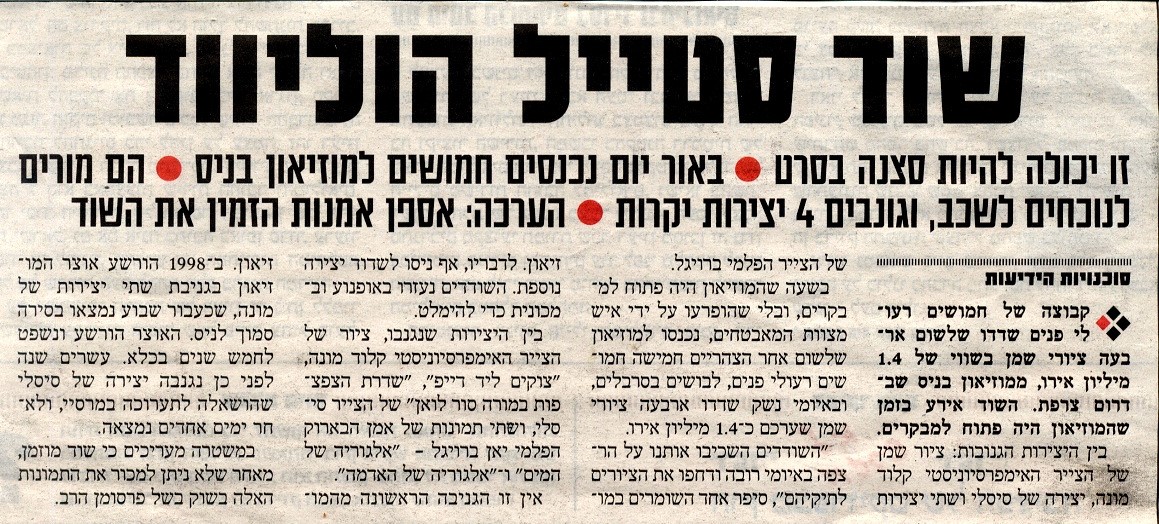 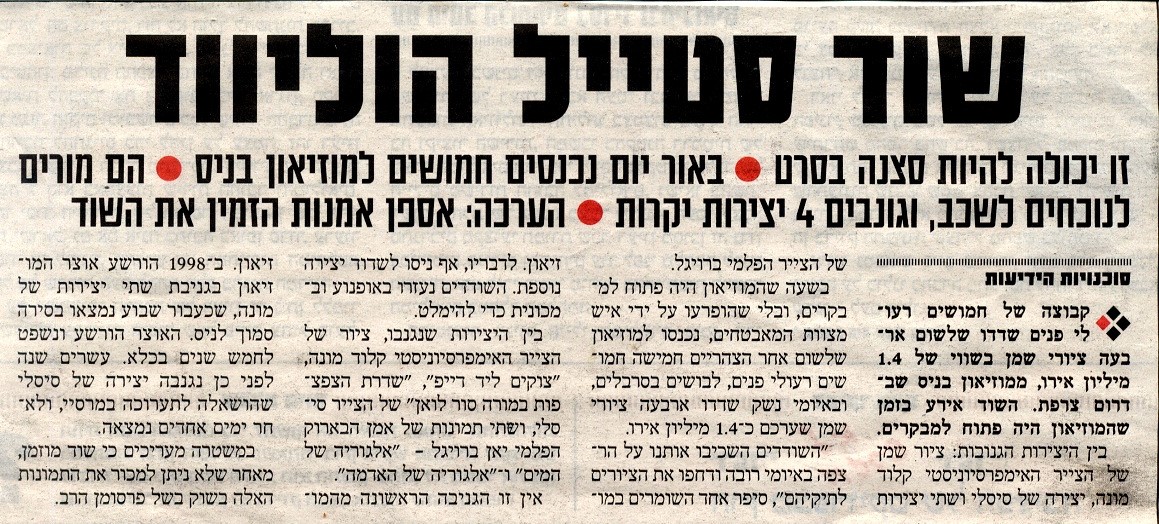     2מתוך – מכתבים לפולין / יאיר לפיד יואבי,  כשאתה הולך ברחובות פולין, אני מבקש ממך להסתכל לא רק על מחנות ההשמדה, על תנורי האבן ועל מקלחות הקרמיקה המזויפות, לתוכן הותז גז "ציקלון בי" שהשמיד את סבא רבא שלך, שמונה מאחיו של סבא רבא שני, עשרה מאחיה של סבתא רבתא, עשרות דודות ודודים ומאות ילדיהם שלא זכו להיוולד, אל תסתכל רק על האימה, מפני שהיא משקרת. במקום זה הסתכל על הרחובות, על השדרות, על האנשים ההולכים למכולת בבגדי יום ועל נשים יפות בחצאיות קצרות מדי. תסתכל על החנויות, על בתי הקפה, על המשרדים הלא ממוזגים, נסה להסתכל על תווי פניהם של אנשים. על כל הדברים הזעירים ההופכים את פנינו לרק שלנו: איפור שנמרח, פירור אוכל שנותר בקצה השפה, קפל מרירות שהקדים את זמנו, קמטי צחוק המרככים את המבט. נסה לשחק במשחק הבלשי של החיים. מי רופא? מי סטודנט? מי חשמלאי? ברוב הפעמים תטעה. המשורר הוא בעצם החנווני, הזונה היא זמרת אופרה, אבל זה לא חשוב. כשמסתכלים בהם מקרוב, החיים דומים בכל מקום. ואז, רק אז תזכור שככה בדיוק זה היה. המלחמה נגעה בפולין רק בקצוות. בזמן הפלישה הגרמנית, בספטמבר 1939, ובזמן השחרור בידי הרוסים, בשלהי 1945. באמצע התרחשה ההשמדה. היא נעשתה, ברוב המכריע, בארץ רגילה,  בידי אנשים רגילים, באופן שהיה נורא מלהביע במילים, אבל רגיל לחלוטין. ככה נראית השנאה, ילד שלי, כמו האנשים האלה ברחוב. את בני המשפחה שלנו רצחו אנשים שעבדו בין תשע לחמש. הסתכלו בה אנשים שאמרו לעצמם מדי פעם שזה נורא – למרות שהם חשבו שאולי ליהודים זה מגיע – ואחר כך נזכרו שהם הבטיחו למרתה או לניקולאי להביא בדרך הביתה גבינה וכיכר לחם. לרוצחים היה תור לרופא שיניים והם פחדו ממנו, היו להם אירועים משפחתיים משעממים, הם יצאו בערב עם אהובותיהם וקיוו שהם לא רוקדים באופן מגוחך, הם אמרו לעצמם, בין רצח אחד למשנהו, "קצת השמנתי", או "הבטחתי לבת הקטנה שלי שלא אאחר למסיבת הכיתה שלה". הם היו רגילים, יואב, רגילים עד זוועה. ובגלל זה, ילד שלי, אנחנו גרים בארץ. כי רק בישראל אתה ואני יודעים מה באמת חושבים האנשים הרגילים. רק בה אנחנו מבינים איך חינכו אותם, מה אמרו להם הוריהם, איזה סיפורים לחשו להם לפני השינה. אתה איש חכם, בני, ויש לך אופי חזק, כך שאיני מודאג מיכולתך להסתדר עם הרשעים והטיפשים שתפגוש, אבל אם אי פעם תרצה לגור במקום אחר מאשר בישראל, זכור את הנסיעה שלך לפולין והיזהר מהאנשים הרגילים. באהבה גדולה, נכדו של ד"ר בלה למפל ז"ל ,אבא יאיר    3נעליים – אתגר קרת מתוך געגועי לקיסינג'ר – אתגר קרת, עמ' 87 – 89    ביום השואה נסענו עם המורה שרה בקו 57 לבית יהודי ווהלין, ואני הרגשתי נורא חשוב.כל הילדים היו עיראקים חוץ ממני, מבן-דוד שלי ועוד אחד, דרוקמן, ואני הייתי היחיד מכולם שסבא שלו מת בשואה. הבית של ווהלין היה מאוד יפה ומפואר, עשוי כולו משיש שחור של מיליונרים. היו בו המון תמונות עצובות בשחור-לבן, ורשימות של אנשים וארצות ומתים. עברנו בין כל התמונות בזוגות, והמורה אמרה לא לנגוע. אבל אני נגעתי, באחת מקרטון, עם איש רזה וחיוור שבכה והחזיק ביד סנדוויץ'. הדמעות שלו ירדו לו על הלחיים כמו פסים שמצוירים על כביש, והזוג שלי, אורית סאלם, אמרה שתלשין עלי למורה שנגעתי. ואני אמרתי לה שתגיד מצדי למי שהיא רוצה, אפילו למנהלת, לא אכפת לי. זה סבא שלי ואני אגע במה שאני רוצה.    אחרי התמונות הכניסו אותנו לאולם גדול והראו לנו סרט על ילדים קטנים שמכניסים אותם לטרנזיט ואחר-כך מחניקים את כולם עם גז. אחרי זה עלה לבמה איזה זקן רזה אחד שסיפר איך הנאצים היו נבלות ורוצחים ואיך הוא נקם בהם, ואפילו חנק חייל אחד בידיים עד שמת.  ג'רבי שישב לידי, אמר שהזקן משקר, שכמו שהוא נראה אין אף חייל בעולם שהוא יכול לקחת במכות. אבל אני הסתכלתי לזקן בעיניים, שכל הקריזות בעולם של הפושטקים שמרימים בלוקים נראו לי ליד זה כמו כסף קטן.    בסוף, אחרי שהוא גמר לספר על מה שעשה בשואה,  אמר הזקן שכל מה ששמענו זה חשוב, לא רק לעבר אבל גם למה שקורה עכשיו. כי הגרמנים עוד חיים, ועוד יש להם מדינה. הזקן אמר שהוא אף-פעם לא יסלח להם, והוא מקווה שגם אנחנו לא, ושחס-וחלילה לא ניסע לבקר בארץ שלהם. כי גם כשהוא וההורים שלו נסעו ביחד לגרמניה לפני חמישים שנה הכול נראה נחמד וזה נגמר בגיהנום. לאנשים יש הרבה פעמים זיכרון קצר, הוא אמר, במיוחד לדברים רעים. הם מעדיפים לשכוח. אבל אתם לא תשכחו. כל פעם שתראו גרמני תזכרו את מה שסיפרתי לכם. וכל פעם שתראו סחורה מגרמניה ולא חשוב אם זה טלוויזיה, שרוב החברות של הטלוויזיה זה מגרמניה, או משהו אחר, תמיד תזכרו שמתחת לאריזה האלגנטית של הסחורה מסתתרים חלקים ושפופרות שעשויים מעצמות ועור ובשר של יהודים מתים.    בדרך החוצה אמר ג'רבי עוד פעם שאם הזקן הזה חנק אפילו מלפפון אז הוא קוגלגר, ואני חשבתי שזה בעצם טוב שיש לנו "אמקור" בבית, מי צריך צרות.    שבועיים אחרי זה, ההורים שלי חזרו מחוצלארץ והביאו לי נעלי התעמלות. אחי הגדול גילה לאמא שזה מה שאני רוצה והיא בחרה לי את ההכי שוות. אמא חייכה כשנתנה לי את המתנה, היא היתה בטוחה שאני לא יודע מה יש בפנים. אבל אני ישר זיהיתי לפי הסמל של האדידס על השקית. הוצאתי את הקופסת נעליים מהשקית ואמרתי תודה. הקופסה היתה בצורת מלבן כזה, כמו ארון מתים. ובפנים שכבו שתי נעליים לבנות עם שלושה פסים כחולים על כל אחת ועל הצד שלהן חרוט "אדידס רום". לא הייתי צריך לפתוח את הקופסה בשביל לרעת את זה. "בוא נלבש אותן," אמרה אמא והוציאה את הניירות מתוכן, "שנראה אם הן מתאימות." היא כל הזמן חייכה, היא לא הבינה בכלל מה קורה. "זה מגרמניה, את יודעת," אמרתי לה, וחיבקתי לה את היד בכוח. "בטח שאני יודעת," חייכה אמא, "אדידס, זאת הפירמה הכי טובה בעולם." "גם סבא היה מגרמניה," ניסיתי לרמוז לה. "סבא היה מפולין," תיקנה אותי אמא, היא נהייתה עצובה לרגע, אבל ישר זה עבר לה, והיא הלבישה לי את אחת הנעליים והתחילה לשרוך. אני שתקתי. כבר הבנתי שכלום לא יעזור. אמא לא ידעה מהחיים שלה. היא אף-פעם לא היתה בבית יהודי ווהלין. אף-פעם לא הסבירו לה. ובשבילה הנעליים הם סתם נעליים וגרמניה היתה בכלל פולין. אז נתתי לה לנעול לי אותן ושתקתי. לא היה שום טעם בלספר לה ולעשות אותה עוד יותר עצובה.    אחרי שאמרתי עוד פעם תודה ונתתי נשיקה על הלחי, אמרתי שאני הולך לשחק. "רק בזהירות, הא !" צחק אבא מהכורסה בסלון, "אל תגמור את הסוליות בפעם אחת." הסתכלתי עוד פעם בנעלי העור החיוורות שעל הרגליים שלי. הסתכלתי עליהם ונזכרתי בכל מה שהזקן שחנק אמר שצריך לזכור. נגעתי עוד פעם בפסים של האדידס ונזכרתי בסבא שלי מהקרטון. "הנעליים נוחות לך?" שאלה אמא. "בטח שהן נוחות לו," אמר לה אחי במקומי, "הנעליים האלה זה לא סתם איזה המגפר, זה בדיוק כמו הנעליים של קרויף." הלכתי לאט-לאט לכיוון הדלת, על קצות האצבעות, משתדל לשים על הנעליים כמה שפחות משקל. ככה הלכתי בזהירות עד לגן הקופים. בחוץ, הילדים מ"בורוכוב" עשו שלוש קבוצות: הולנד, ארגנטינה וברזיל. ובדיוק בהולנד היה חסר להם שחקן, אז הם הסכימו לצרף אותי, למרות שאף-פעם הם לא מצרפים ילדים שלא מ"בורוכוב".    בהתחלה של המשחק עוד זכרתי להיזהר לא לבעוט עם השפיץ, בשביל לא להכאיב לסבא, אבל כשעבר קצת זמן שכחתי, בדיוק כמו שהזקן בבית ווהלין אמר ששוכחים, ואפילו שמתי גול מכריע בוולה מהאוויר. רק שאחרי המשחק נזכרתי עוד פעם, והסתכלתי עליהן. פתאום הן נהיו נורא נוחות, וגם יותר קפיציות כאלה, הרבה יותר משנראו בקופסה. "איזה וולה זה היה, הא?" הזכרתי לסבא בדרך הביתה, "השוער לא ידע מאיפה זה בא לו." סבא לא אמר כלום, אבל לפי הדריכה יכולתי להרגיש שגם הוא מרוצה. החוויה הישראלית זהירות בדרכים לצערנו ,תאונות הדרכים, הפכו לחלק משגרת החיים של החברה הישראלית ומידי יום מדווחים אמצעי התקשורת על תאונות דרכים מחרידות ועל מספר רב של פצועים והרוגים. למרות העיסוק האינטנסיבי בכל מסגרות החינוך והמדיה בנושא הקטל בדרכים נדמה שהנושא אינו מופנם.  "לי זה לא יקרה", "אין מה לעשות" ואמירות נוספות רק מגבירות את התחושה שהנושא נדחק לשוליים. בפעילות זו ננסה לדון בעומק הבעיה, לקרב את הנושא אל החניכים ולהראות מה ניתן לעשות לשיפור המצב הקשה.  מטרות:    הבנת האחריות המוטלת עלינו כפרטים וכחברה בתחום הזהירות בדרכים.   התמקדות ב"התנהגות כביש" של נהגים צעירים ובסכנות הכרוכות בהתנהגות זו .  הגברת המודעות לנעשה בדרכים.  עזרים:   דף קריקטורה (נספח 1)   4 כרטיסיות סיפורי דמויות (נספח 2)   קטעי מידע וסיכום (נספחים 4,3)  הכנה מראש:  צילום דף הקריקטורה כמספר החניכים   הכנת כרטיסי הדמויות (נספח 2)  צילום דף מידע על עמותת "אור ירוק" כמספר החניכים (נספח 3)   צילום מילות השיר "מרכבות המוות" (נספח 4) והשמעת השיר בביצוע מוקי המבוסס על קטע זה.   רדיו דיסק   כתבות מהשבוע על תאונות שאירעו (לא חובה) .  הערכת זמן:  שלב א' - פתיחה -  10 דקות   שלב ב' - כרטיסי דמויות ודיון - 20 דקות   שלב ג' - סיכום -  15 דקות  מהלך הפעילות: שלב א' – פתיחה (שים לב- בקבוצה צעירה בגיל, כדאי לנסח את המשפטים בתוספת "שיקום כל מי שמכיר..")  בקש מהחניכים לשבת במעגל, לאחר שהתיישבו ויש אוירה שקטה ורגועה בקש מהחניכים:  שיקום כל מי - שנהג פעם בלי רשיון שיקום כל מי - שנהג כשהוא תחת השפעת אלכוהול שיקום כל מי - שנסע במהירות מופרזת שיקום כל מי - שחצה את קו ההפרדה הלבן שיקום כל מי - שלא עצר בתמרור עצור שיקום כל מי - ש"גנב" את הרמזור הכתום ונכנס לצומת באור אדום שיקום כל מי - שלא חוגר חגורת בטיחות שיקום כל מי - שמכיר אדם שנפצע בתאונת דרכים (תן להם זמן לחשוב)  שיקום כל מי - שמכיר אדם שנהרג בתאונת דרכים (ייתכן וקיימת הדחקה לכן כנ"ל, תן להם זמן לחשוב)  וכו  .'בשלב זה יעמדו כל החניכים או לפחות רובם.  שאל את החניכים: האם אתם מזועזעים שכולם עומדים? הרי אנו יודעים מה הסכנה בנסיעה תחת השפעת אלכוהול/ בלי חגורת בטיחות/ במהירות מופרזת, אז מדוע כה רבים מאתנו לא נזהרים? בקש מהחניכים שמכירים מישהו שנהרג/ נפצע בתאונה לספר לשאר הקבוצה את מי הם מכירים וכיצד נהרגו.  חלק לחניכים את הקריקטורה שבנספח 1.  שאל את החניכים מה לדעתם מביעה הקריקטורה?  הסבר לחניכים כי בפעילות זו נעסוק בנושא הקטל בדרכים.  שלב ב' – כרטיסי דמויות ודיון:   שאל את החניכים כמה תאונות לדעתם היו בשנת 2007? (מומלץ להתעדכן לגבי הנתונים של השנה הנוכחית). הצג בפניהם את הנתונים האלה:   על פי נתוני המשטרה בשנת 2007 היו 430 הרוגים ב-398 תאונות 	 קטלניות. 16,017 תאונות , 36,241 נפגעים  שמתוכם 2071 פצועים קשה. כ- %25 מכלל הנפגעים הם ילדים ובני נוער. בני הנוער מעורבים 	 בתאונות פי שניים מחלקם היחסי באוכלוסיית הנהגים. 	 שאל: האם הם מודעים למספרים האלו?  האם ניתן לשנות את המצב? מדוע לדעתכם המצב כה חמור בקרב בני הנוער?  חלק ל ארבעה חניכים את הכרטיסיות עם הסיפורים השונים (נספח מס. 2) ובקש מכל חניך שקיבל כרטיסיה להקריא את הסיפור בקול.  לאחר הקראת המקרה בקול בקש מהחניך להסביר מדוע לדעתו הדמות פעלה כך?  נקודות לדיון עם החניכים לאחר הצגת המקרים:  מדוע האדם מחפש סיכונים?  האם יש הבדל בין כל מקרה ומקרה?  האם הרצון להסתכן נובע בגלל הסיכון הנמוך – האם הסיכון הנמוך להיפגע משפיע?  המשך וספר לחניכים כי הסוף של כל אחד מהדמויות היה מוות: יניב- לא הספיק לעבור את פסי הרכבת ונהרג לעיני חבריו.  תמיר- הגזים בכמות חומר הנפץ, גרם לפיצוץ גדול ונהרג.  עדן- לא הספיקה לבלום לפני רמזור אדום, התנגשה במשאית שנכנסה לצומת ונהרגה.  טל–  הסתבכה כתוצאה מהעישון בדלקת ריאות קשה ונפטרה. שלב ג' :  סיכום שאל: מדוע האדם מוכן לעשות מעשים לא שגרתיים או מסוכנים?  בדרך כלל יש מספר גורמים לתופעה:  	 	לחץ חברתי  	להתפרסם או להרוויח כסף התערבות עם חבר 	 	לצאת "גבר" שאל את החניכים האם הם מסכימים עם הסיבות האלו שהוזכרו?  האם לדעתם אלו סיבות מספיק טובות למות למענם? בקש מהחניכים למנות גורמים נוספים שבגללם הקטל בדרכים גבוה כל כך. מה אפשר לעשות בנושא? מי צריך לעשות זאת? האם בכוחם, כבני נוער לעשות משהו כדי להלחם בתאונות הדרכים?   מה אנחנו יכולים לעשות? גם בנושא תאונות הדרכים הדבר מתחיל מאיתנו, מכל אחד שחי בחברה. אם נהיה אכפתיים ונקפיד באופן אישי על כללי הנהיגה וחוקי הבטיחות – נשפיע על הסביבה ונתרום כולנו למאבק. להעיר לאדם אחר כמו למשל הורה או לחבר קרוב, על אופן נהיגתו או על שאינו חוגר חגורת בטיחות  אולי נראה לנו באותו הרגע כדבר כ'חנוני', וייתכן שאף ילעגו לנו אך כדאי לחשוב שבאותו רגע ייתכן שאנו מצילים חיים!   ספר לחניכים על עמותת "אור ירוק" שנאבקת בנושא תאונות הדרכים (נספח 3).  השתתפות בפרויקט של העמותה היא דרך נוספת שבה אנו יכולים להיאבק בתאונות הדרכים.  לסיכום ניתן להשמיע לחניכים את השיר "מרכבות המוות" בביצוע מוקי המבוסס על קטעו של חיים חפר (נספח 4) .   נספח 1 ללא מילים/ זאב  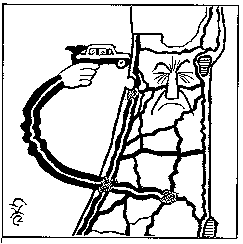 נספח  2  סיפור  4 טל חולת אסטמה. מידי פעם סובלת מהתקפות והולכת דרך קבע עם משאף, טל החלה לעשן על אף אזהרות הרופאים ופגעה בריאותיה.    נספח 3 נספח 4  מרכבות  המוות /  חיים חפר תספור את החברה, כמעט כל המחזור הלך * ליאור נרדם על ההגה ועל האקליפטוס הגדול נמרח  *  אהוד חזר מן הפאב אחרי שתי בירות ולא לקח את הסיבוב  * וצחי וטלי אתו הוא  לא יראה  אותם שוב  *  יובל טס לבאר שבע על 140, נסיעה באמת פראית   *  ביקש סיגריה, הפנה את הראש ונכנס לתוך משאית  *   את ורד ורוני מצאו בתהום, בכביש בין דימונה לאילת * ואבא שלו בכה על הקבר: "התחננתי שיסע לאט"…. *  הג'ינג'י יצא מהחתונה של אחיו וחצה את הקו הלבן *  הטרמפיסט שאתו נפצע קשה, והוא עצמו לא יהיה כבר חתן  *  אפי גנב בחצות רמזור אדום ופגע בטנדר ראש בראש  *  כל המכונית הפכה אדום מרוסק -  המושב ההגה הפגוש  *  מי עוד ?  נשארו אודי ושאול ,  שאול כנראה יחלים * ואודי גמר את ה "   BMW  ועכשיו הוא על כסא גלגלים *  ורחלי,  רחלי היפה הזאת עם החיוך הזה הפנטסטי * שברי זכוכית – וצלקת על המצח. ולא עוזר שום ניתוח פלסטי *  ואילנית ואורי וג'ודי נשארו, ונשארנו אני ואתה *  ופעם אחת כבר ניצלנו כשהסוברו שלנו סטתה * ואל תגיד לי, די עזוב ואל תאמר לי מהנושא הזה לרדת * ואני אומר לך! אנחנו מתים מות חנטריש, לא למעל אידיאל ולא למען המולדת * מות של שויץ מול חוק שמופר תוך כדי דהירה * מות ללא טעם, מות אפסי, בשניה אחת מהירה * אז נשארנו אנחנו. תספור. חצי המחזור כבר איננו * ורק מרכבות המות הארורות עדין נושאות את שנינו *   האם הערכים הנ"ל שבחרו גדולי האומה תואמים את הערכים שנבחרו ע"י הקבוצה בתחילת הפעילות? אם ישנו הבדל, ממה הוא נובע לדעתכם? √ האם הערכים שכתובים במגילה חשובים בעיניכם? √ האם אתם חשים שהחזון מומש או שישנו פער בין החזון למציאות? √ לגבי אילו ערכים קיים הפער? (שוויון – יחס לעולים, עובדים זרים, נשים ועוד? צדק –פער כלכלי, אלימות גואה ועוד? שלום – המצב המדיני?) √ מדוע לא פשוט להגשים אותם? האם הם דרים בכפיפה אחד עם השני? (למשל, מדינה שוויונית ללא אפליה מול מדינה יהודית עם חוק השבות על רקע גזע) √ כיצד ניתן לצמצם את הפער בין החזון שבמגילה למציאות? √שוויון אחדות  אחידות  חירות  קידמה והתפתחות  השכלה  פטריוטיזם  תרומה חברתית  דמוקרטיה  יהדות  סובלנות  צדק  שלום מדינת ישראל תהא פתוחה לעליה יהודית ולקיבוץ גלויות; תשקוד על פיתוח הארץ לטובת כל תושביה; תהא מושתתת על יסודות החירות, הצדק והשלום לאור חזונם של נביאי ישראל; תקיים שוויון זכויות חברתי ומדיני גמור לכל אזרחיה בלי הבדל דת, גזע ומין; תבטיח חופש דת, מצפון, לשון, חינוך ותרבות; תשמור על המקומות הקדושים של כל הדתות; ותהיה נאמנה לעקרונותיה של מגילת האומות המאוחדות. מדינת ישראל תהא מוכנה לשתף פעולה עם המוסדות והנציגים של האומות המאוחדות בהגשמת החלטת העצרת מיום 29 בנובמבר 1947 ותפעל להקמת האחדות הכלכלית של ארץ-ישראל בשלמותה. אנו קוראים לאומות המאוחדות לתת יד לעם היהודי בבנין מדינתו ולקבל את מדינת ישראל לתוך משפחת העמים. אנו קוראים - גם בתוך התקפת-הדמים הנערכת עלינו זה חדשים - לבני העם הערבי תושבי מדינת ישראל לשמור על שלום וליטול חלקם בבנין המדינה על יסוד אזרחות מלאה ושווה ועל יסוד  נציגות מתאימה בכל מוסדותיה, הזמניים והקבועים. אנו מושיטים יד שלום ושכנות טובה לכל המדינות השכנות ועמיהן, וקוראים להם לשיתוף פעולה ועזרה הדדית עם העם העברי העצמאי בארצו. מדינת ישראל מוכנה לתרום חלקה במאמץ משותף לקדמת המזרח התיכון כולו. אנו קוראים אל העם היהודי בכל התפוצות להתלכד סביב הישוב בעליה ובבנין ולעמוד לימינו במערכה הגדולה על הגשמת שאיפת הדורות לגאולת ישראל. מתוך בטחון בצור ישראל הננו חותמים בחתימת ידינו לעדות על הכרזה זו, במושב מועצת המדינה  הזמנית, על אדמת המולדת, בעיר תל-אביב, היום הזה, ערב שבת,  ה' אייר תש"ח, 14 במאי 1948 מדע טכנולוגיה וכלכלה בתחום המדע והטכנולוגיה נמצאת ישראל כיום בחוד הקדמה	 והיא	 משתווה	 למדינות	 המפותחות	 ביותר בעולם.התשתיות הכלכליות בארץ בתקופות שקדמו להקמת המדינה לא היו מפותחות. האתגר שעמד לפני ישראל העצמאית כלל הקמת תשתית מודרנית  כמעט יש מאין ופיתוח תעשייתי מודרני. קידום המדע והטכנולוגיה חייב את המדינה להשקיע בפעולות מחקר ופיתוח (מו"פ). הסכומים הכספיים המוצאים אצלנו על מחקר ופיתוח גבוהים מרוב  המדינות המפותחות. מבחינת פרסומים מדעיים נמצאת ישראל במקום  הראשון בעולם. משנות התשעים החלה להתפתח בארץ תעשיית ה"היי טק".  ישראל הגיעה להישגים מרשימים בתחום זה בפיתוח, ייצור ויצוא. אנדרו גרוב, מנכ"ל חברת המחשבים הגדולה  אינטל, אומר שאין בשום מקום בתבל משהו המתקרב ליזמות, לחדשנות  ולשאפתנות של תעשיות ישראליות. הייתם מאמינים?" מדע טכנולוגיה וכלכלה בתחום המדע והטכנולוגיה נמצאת ישראל כיום בחוד הקדמה	 והיא	 משתווה	 למדינות	 המפותחות	 ביותר בעולם.התשתיות הכלכליות בארץ בתקופות שקדמו להקמת המדינה לא היו מפותחות. האתגר שעמד לפני ישראל העצמאית כלל הקמת תשתית מודרנית  כמעט יש מאין ופיתוח תעשייתי מודרני. קידום המדע והטכנולוגיה חייב את המדינה להשקיע בפעולות מחקר ופיתוח (מו"פ). הסכומים הכספיים המוצאים אצלנו על מחקר ופיתוח גבוהים מרוב  המדינות המפותחות. מבחינת פרסומים מדעיים נמצאת ישראל במקום  הראשון בעולם. משנות התשעים החלה להתפתח בארץ תעשיית ה"היי טק".  ישראל הגיעה להישגים מרשימים בתחום זה בפיתוח, ייצור ויצוא. אנדרו גרוב, מנכ"ל חברת המחשבים הגדולה  אינטל, אומר שאין בשום מקום בתבל משהו המתקרב ליזמות, לחדשנות  ולשאפתנות של תעשיות ישראליות. הייתם מאמינים?" מדע טכנולוגיה וכלכלה בתחום המדע והטכנולוגיה נמצאת ישראל כיום בחוד הקדמה	 והיא	 משתווה	 למדינות	 המפותחות	 ביותר בעולם.התשתיות הכלכליות בארץ בתקופות שקדמו להקמת המדינה לא היו מפותחות. האתגר שעמד לפני ישראל העצמאית כלל הקמת תשתית מודרנית  כמעט יש מאין ופיתוח תעשייתי מודרני. קידום המדע והטכנולוגיה חייב את המדינה להשקיע בפעולות מחקר ופיתוח (מו"פ). הסכומים הכספיים המוצאים אצלנו על מחקר ופיתוח גבוהים מרוב  המדינות המפותחות. מבחינת פרסומים מדעיים נמצאת ישראל במקום  הראשון בעולם. משנות התשעים החלה להתפתח בארץ תעשיית ה"היי טק".  ישראל הגיעה להישגים מרשימים בתחום זה בפיתוח, ייצור ויצוא. אנדרו גרוב, מנכ"ל חברת המחשבים הגדולה  אינטל, אומר שאין בשום מקום בתבל משהו המתקרב ליזמות, לחדשנות  ולשאפתנות של תעשיות ישראליות. הייתם מאמינים?" חקלאות הישגי החקלאות מאז קום המדינה מרשימים ביותר. ב- 1949 עסקו בחקלאות כ- %18.5 מכלל המועסקים בארץ. כיום רק %3.5 מכלל המועסקים במשק הם חקלאים, והם מצליחים לספק את צורכי תושבי המדינה ולייצא %26 מהתוצר. המחקר החקלאי העמיד את ישראל בשורה הראשונה של הקידמה הטכנולוגית בענף החקלאות בעולם. בולטת מגמה להתמחות בהשבחת מינים וזנים של ירקות, לעיבוד תעשייתי בפיתוח שיטות השקיה ייחודיות ופיתוח מכונות חקלאיות יחידות במינן בעולם. כיום היבולים החקלאיים לדונם ותנובת החלב הם מהגבוהים ביותר בעולם. " אני לא מאמין בכור היתוך, לא מאמין בזה שכל אחד מאיתנו צריך להיות ממוצע של כל העדות.  אני מאמין במה שנקרא קערת סלט. אחד יהיה עגבנייה, אחד יהיה מלפפון, אחד יהיה גזר ומזה יצא סלט טוב.  אני לא מאמין בזה שאני טוניסאי ונמצא בלהקה של קיבוצניקים, אז הם יצטרכו להיות יותר טוניסאים ואני אצטרך להיות יותר קיבוצניק. לא.  החברים בלהקה יישארו מה שהם ואני נשאר מה שאני, ומזה יוצא לנו סלט טעים. " קובי אוז, סולן להקת טיפקס. כתונת פסים ביצוע: אומני ישראל 	  מילים: מאיר אריאל לחן: ארקדי דוכין לפני כמה וכמה שנות אלף נפרדנו אני ואחי הוא לכיוון של הקרירים האלה אני לדרום מזרחי  	יובלות על יובלות לא התראנו ופתאום נפגשנו כאן לא הכרנו כל כך השתננו טוב שהשארנו סימן מה הם עשו לך אתה בכלל לא דומה לי בבכי צחקתי אחי אתה לא נראה כל כך ישראלי בטח שלא תנכי   	כן כל הצבעים עוד יזהירו לכל הצדדים בעולם לראות כולם את כולם וכל הצדדים עוד יכירו בגוונים השונים את עצמם ויותר הצבעים לא יסתירו אדם מאדם דם מדם מי שמדבר צחקתי בכיתי במראה החיוור של אחיו למבטא המוזר שלו ביטא ביטא זה יותר תנכי? הו כתונת פסים שלי כל פס בי נוגע כל פס רוצה לקלף לי את העור הו פסים פסים פסים שלי אני לא אשתגע רק אתן לגוונים מעט אור כן כל הצבעים עוד יזהירו... פולנים התנפלו על מרוקו רוסים נכנסו בתימן מצרים חטפה מטורקיה שבדרך תקעה את יוון איך שביניהם הסתבכנו כבר סופר אף כי לא יאומן אבל למה את המלחמות הזרות שלהם משכנו אחרי שהם שכחו אותנו מזמן מזמן הו כתונת פסים שלי כל פס בי נוגע כל פס רוצה לקלף לי את העור עור הו פסים פסים פסים שלי אני לא אשתגע לא אשתגע רק אתן לגוונים מעט אור כן כל הצבעים עוד יזהירו... תביעה נגד סלקום:  העלתה מחירים באופן בלתי הוגן שלומי דונר  20.5.07 בקשה לתביעה ייצוגית בסך 875 מיליון שקל הוגשה היום (א )'נגד חברת סלקום לבית המשפט המחוזי בתל אביב. התובעים טוענים, כי סלקום הטעתה עולים חדשים במסלול עם התחייבות ל-36 חודשים שהציעה להם ונקרא "מסלקום באהבה", לאחר שהיא העלתה את התעריף המוזל עליו חתמו ב-%33 תוך שנה, ותוך 02 חודשים ב-%53. "קראו להם בבר ופרוספר,  מרסל ויולנדה.וגם אריאנה"     ילדה בת 6, עולה חדשה   מרומניה, מגיעה באחד    בספטמבר ליומה הראשון    	בבית-הספר גאולים.  "קוראים לי אריאנה", היא   מציגה את עצמה. "שלום   כיתה א', ומעכשיו קוראים    לך ענת", ענתה לה המורה. תגובה לפיגוע בדולפינריום:  "אם פעם צחקו עליי כשהלכתי בשכונת התקווה, ואמרו לי שאני רוסי מסריח וזרקו עליי אבנים, אני יודע היום שאם הייתי עובר באותו רחוב, היו אומרים לי: "אחי, אנחנו איתך" מצד שני, עברה בי גם המחשבה שבטח יש מישהו בבית שצופה בטלוויזיה ואומר לעצמו: 'אה, טוב, לא נורא, הם רוסים' " הורים אתיופים דורשים:  לפזר את ילדינו בין בתי ספר ועד שכונת אזורים בנתניה, בה מתגוררים עולים רבים מאתיופיה, דורש לסגור את בית הספר היסודי בשכונה ולשלוח את ילדיהם ללמוד בבתי ספר אחרים, בטענה שריכוז גדול של עולים גורם לרמת לימודים נמוכה. עיריית נתניה בתגובה: "זכותם של הילדים ללמוד בשכונתם" עולה מאתיופיה תקף עולות מרוסיה "כנקמה" בית המשפט המחוזי בתל-אביב גזר אתמול (ד )'חמש שנות מאסר על אדינו מנגיסטו ,בן 26, שהורשע בניסיון לאונס ובביצוע מעשים מגונים בשתי נערות, עולות ממדינות חבר העמים. השופטים לא קיבלו את טענתו של מנגיסטו, שביצע את המעשים כנקמה על תקיפתו על-ידי עולים חדשים מחבר המדינות. מנהל בית ספר:  יש לי יותר מדי ילדים אתיופים כך אמר להורים שביקשו לרשום את בנם ללימודים בחדרה; תובעים מיליון שקל פיצוי בטענה שהילד נדחה בשל מוצאו; משרד החינוך: ריכוז אתיופים מדביק תווית על בית הספר  (ידיעות אחרונות) מנהל בית ספר:  יש לי יותר מדי ילדים אתיופים כך אמר להורים שביקשו לרשום את בנם ללימודים בחדרה; תובעים מיליון שקל פיצוי בטענה שהילד נדחה בשל מוצאו; משרד החינוך: ריכוז אתיופים מדביק תווית על בית הספר  (ידיעות אחרונות) מנהל בית ספר:  יש לי יותר מדי ילדים אתיופים כך אמר להורים שביקשו לרשום את בנם ללימודים בחדרה; תובעים מיליון שקל פיצוי בטענה שהילד נדחה בשל מוצאו; משרד החינוך: ריכוז אתיופים מדביק תווית על בית הספר  (ידיעות אחרונות) שמוליק חדד פורסם: 13:15, 03.09.06 עם פתיחת שנת הלימודים, סייר הבוקר (יום א') שר הקליטה, זאב בוים, במוסדות חינוך באשקלון והתוודע לבעיה הקשה בעיר של ניתוב התלמידים יוצאי אתיופיה לבתי ספר דתיים מסוימים, בעיקר בדרום העיר. רבים באשקלון מכנים את מוסדות החינוך הללו "בתי ספר לשחורים". השר בוים הזהיר כי "הריכוזיות של התלמידים יוצאי אתיופיה בחינוך הדתי עלולה להביא לקריסה של החינוך הדתי". התרגיל: עולים, מבריאים וחוזרים   אלי ברדנשטיין, 23.4.07 עולים מחבר העמים מנצלים את חוק השבות בשביל לקבל טיפולים רפואיים בארץ. אח"כ הם יורדים התרגיל: עולים, מבריאים וחוזרים   אלי ברדנשטיין, 23.4.07 עולים מחבר העמים מנצלים את חוק השבות בשביל לקבל טיפולים רפואיים בארץ. אח"כ הם יורדים תלמידי נעל"ה:  לא נזוז גם אם תהיה עוד מלחמה אל מאות אלפי התלמידים שפתחו השבוע את שנת הלימודים, הצטרפו כ-100 עולים חדשים מארצות הברית וצרפת שהגיעו ארצה במסגרת תוכנית נעל"ה-  נוער עולה לפני הורים. "אמא שלי אמנם פחדה שאני ואחותי כאן, אבל היא יודעת שיותר טוב לנו פה", אמר אחד מהם מירי חסון תלמידי נעל"ה:  לא נזוז גם אם תהיה עוד מלחמה אל מאות אלפי התלמידים שפתחו השבוע את שנת הלימודים, הצטרפו כ-100 עולים חדשים מארצות הברית וצרפת שהגיעו ארצה במסגרת תוכנית נעל"ה-  נוער עולה לפני הורים. "אמא שלי אמנם פחדה שאני ואחותי כאן, אבל היא יודעת שיותר טוב לנו פה", אמר אחד מהם מירי חסון זאת תרבות זאת ? אחרי 12 שנה בישראל, אלכסנדר גולדשטיין, סופר מוערך ברוסיה, לא רק שאינו דובר עברית אלא נמנה עם ראשי חבורה שבזה לתרבות הישראלית. הוא סולד מצלילי השש-  בש, מהמולת השוק והכדורגל, מטעם הפיתה וממוסיקה ים תיכונית. הרשה לי לשאול אותך שאלה גסה:  מה אתה יודע על הרוסי שהגיע לארץ? אבל אתה דורש מהרוסי לדעת עליך הכלאיך אתה נוסע, איך אתה חוגג.  אך גם אתה צריך להכיר אותו! הוא בסך הכל אומר לך:  "חבר יקר, דבר איתי" "חברות הביטוח מנצלות את קשיי השפה של העולים" כך טוענים מספר עולים חדשים שחתמו על פוליסות, שלדבריהם לא הבינו ובהמשך שילמו על כך ביוקר. חברות רבות וביניהן חברות ביטוח, נוטות שלא לספק לעולים מסמכים מקבילים בשפה הרוסית. אי הבנת הנקרא לא תמיד פוטרת את החותמים על עסקאות מלשאת באחריות על חתימתם     אבי שאולי ,  16.04.07 למה 36 אתיופים לא מוצאים בית ספר במבשרת? תלמידים עולים מאתיופיה נאלצים לנסוע מידי יום לבית ספר דנמרק שבקטמונים. הסיבה:זהו בית הספר היחיד שהסכים לקלוט אותם. מנהל בכיר: "בתי ספר מפחדים מתלמידים שיורידו להם את הציונים" מרבית הנושרים מבתיה"ס  – עולים חדשים בשנה האחרונה נשרו ממערכת החינוך כשלושים אלף תלמידים - כמעט ארבעים אחוזים מהם עולים חדשים. יו"ר ועדת הקליטה והעלייה, זאב אלקין: "מצב בלתי נסבל הדורש טיפול"      מורן זליקוביץ' 4.7.06 כתובת בבית ספר שאסר לדבר רוסית: "עברנו את היטלר, נעבור גם אתכם" אפליה הינה תהליך סוציולוגי בו נעשית הבדלה בין קבוצות חברתיות שונות, קטגוריות חברתיות או פרטים שונים, הבדלה המעניקה לקבוצה, קטגוריה או פרט מסוימים יתרונות או חסרונות יחסיים בהתייחסות אליהם, מבלי שתהיה הצדקה עניינית לכך. אפליה עשויה להיות על בסיסים שונים (כגון מין, גזע, לאום ועוד) וליתרונות או לחסרונות הנובעים ממנה עשויים להיות ביטויים שונים (כלכליים, פוליטים וכו'). אפליה עשויה להיות מכוונת (כלומר, בסיס האפליה הוא המניע הישיר לאפליה) או עקיפה (כלומר, בסיס האפליה משפיע על גורם מתווך, שהוא המניע הישיר לאפליה). אפליה על בסיס גזעי קרויה גזענות.  (מתוך: ויקיפדיה) אלף שקלים יש רבע מיליון מובטלים שלושים ושש אלף מהם נוספו השנה כנראה שאלי לוזון צודק כשהוא שר גם אני כמו כל היהודים עסוק במספרים עשרים וארבע, שבע, שתים עשרה חודשים זייפנים מוציאים בעשרה שקלים דיסק שעבדנו עליו ארבע שנים הדולר עלה בעשרות אגורות תוך שלושה שבועות הזניק את שכר הדירה למאות אלפי אנשים בכיס אין מספיק לספרי לימוד וטיטולים מה עשתה הממשלה בתגובה? קיצצה שנים עשר אחוז מקצבאות הילדים שהאשה תלך לעבודה ותביא כל שעה שבע שקל ועשרים אגורות בממוצע פחות ממה שגבר באותה העבודה היה מביא ואני לא נביא אבל בין חמש מאות לשש מאות איש ימותו השנה בכביש אדוני כבוד שר התחבורה איך הנתון הזה גורם לך להרגיש? ועדיין המספר הכי גדול עד היום שמגלם את הקידמה אבל ממחיש את האסון זה שכשאומרים אותו כל אדם שפוי עובר לדום הוא שש מיליון גם אני כמו כל היהודים עסוק במספרים עשרים וארבע, שבע, שתים עשרה חודשים אחד - מספר המדינות מהירדן לים שתיים - מספר המדינות שיום אחד יהיו כאן שלוש שנים וארבעה חודשים הוא הזמן שנתתי לצה"ל לא הייתי בקבע, הייתי בנח"ל חמישה שקלים עולה נסיעה באוטובוס עירוני בעצם ארבע תשעים אבל עד שהדיסק ייצא נותרו עוד כמה חודשים הייתי בן שש כשסאדאת בא לארץ בן שבע כשהם חתמו על ההסכמים שמונה הוא המספר של אורי מלמיליאן שהוא בלי שום ספק גיבור ילדותי תשע פעמים הייתי קרוב מדי לפיגוע לפחות נכון לעכשיו עשר - התשובה הכי ישראלית לשאלה: מה המצב? גם אני כמו כל היהודים עסוק במספרים עשרים וארבע, שבע, שתים עשרה חודשים אשתי בת עשרים ושבע, אני בן שלושים מתקרב מאוד הרגע בו נרצה להביא ילדים אבל נרצה גם שיהיה להם הכל אוכל, בגדים, כדורגל, משחקים את מנכ"ל בנק הפועלים זה לא מטריד כי הוא מביא הביתה כל יום הביתה עשרים ותשע אלף, שמונה מאות ושש עשרה שקלים כל יום? אינעל ראבאק חלקו את זה בשתיים, בחמש, בעשר זו עדיין משכורת חודשית יפה להיום סיפור 1 באחד מימי החופש הגדול , יצאו יניב וחבריו לטיול באופניים.  לאחר רכיבה ממושכת הגיעו החבר'ה לפסי רכבת ושמעו את צפירת הרכבת ששעטה אליהם במהירות.  על מנת להוכיח שהוא 'גבר' התערב יניב עם חבריו שהוא חוצה את הפסים רגע לפני שהרכבת תחלוף.  סיפור  2 מפקדו של תמיר שלח אותו להניח את התחמשות העודפת ליד בונקר העודפים שבקצה הבסיס.  תמיר שאחד מתחביביו בימי התיכון היה לפוצץ נפצים, החליט לקחת כמה עודפי חומר נפץ ולהרכיב מהם זיקוקים לחבר'ה במחלקה.  	סיפור  3  	  עדן לקחה את ה'מזדה' החדשה של אבא שלה כדי להגיע בזמן לפגישה עם חברותיה בקניון.  בדרך חזרה, השעה כבר הייתה מאוחרת  וחברותיה ביקשו שתקפיץ אותן הביתה.  עדן החליטה לנצל את הכביש הריק ולבדוק את מהירות הרכב- היא הגיעה למהירות של 165  קמ"ש.   "אור ירוק" עמותת "אור ירוק" הוקמה בשנת 1997 מתוך הכרה בחשיבות העליונה של מאבק ללא פשרות בתאונות הדרכים  וחשיבות מעורבות הקהילה בו. המטרה המוצהרת של העמותה היא לצמצם  את מספר הנפגעים בתאונות דרכים ולהשפיע על שינוי תרבות הנהיגה בישראל. מאז הוקמה, חוללה העמותה מהפך של ממש בתודעה הציבורית בתחום המאבק בתאונות, הן בפעילותה הישירה והן בעידוד שנתנה בפעילות זו לשאר הגופים העוסקים בתחום. תקציב העמותה עמד בשנת 2005 על כ-8.5 מיליון דולר וממומן כולו מאמצעים עצמיים. העמותה אינה מקבלת תרומות חיצוניות או תמיכה ממשלתית או ציבורית כלשהי.     היו"ר הראשון של העמותה ומקימה הוא אבי נאור, אביו של רן נאור ז"ל, שנהרג בתאונת דרכים בעת שירותו הצבאי, והוא טרם בן 02. עמותת אור ירוק מתמקדת בין השאר בתחום נהיגת צעירים, על רקע מעורבותם הגבוהה בתאונות הדרכים בשל חוסר ניסיון. הפרויקט המרכזי בתחום זה הוא "אור ירוק לחיים", המעניק לכל נהג צעיר ומשפחתו הדרכה פרטנית בנושא נסיעות הליווי המבוצעות ,על- פי חוק, במשך שלושה חודשים מייד אחרי קבלת רישיון הנהיגה. מפגש ההדרכה לביתו של כל נהג צעיר מגיע, בתיאום מראש, נציג אור ירוק המכונה '"מנחה משפחה". מנחה המשפחה מקיים עם הנהג הצעיר ועם המלווים המיועדים מקרב בני המשפחה, מפגש הנחיה. במסגרת המפגש, שאורכו כשעה, מקנה המנחה לנהג הצעיר ולמשפחתו כלים וטיפים לביצוע ליווי אפקטיבי, ונותן ערכה חינם.  www.oryarok.org.il :למידע נוסף